OFFICE PERFORMANCE COMMITMENT AND REVIEW (0PCR)	I,  ENGR. NOEL L. RESABAL,  General Manager of Bacolod Water District commit to deliver and agree to be rated on the attainment of the following targets in accordance with the indicated measures for the period July 1 to December 31, 2014														                		   ENGR. NOEL L. RESABAL                                                                                                                                                                                                                                                                        Ratee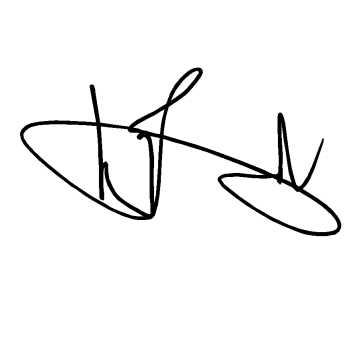 																	  Date:     July 5, 2014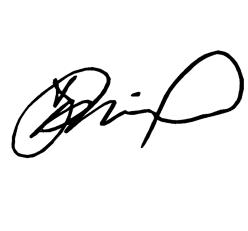 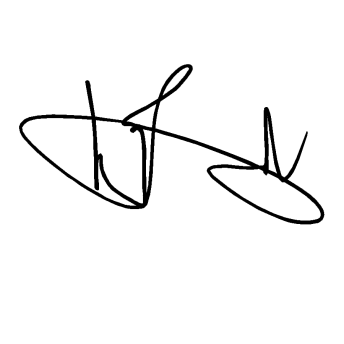 	Legend:	 1 – Quantity	2 – Efficiency	3 – Timeliness	4 – AverageApproved by:DateDateELSA P. PANORILJuly 5, 2014ENGR. NOEL L. RESABALJuly 5, 2014BOD-ChairmanHead Of OfficeMajor Final OutputSuccess Indicator(Target + Measures)Success Indicator(Target + Measures)Success Indicator(Target + Measures)Success Indicator(Target + Measures)Success Indicator(Target + Measures)Success Indicator(Target + Measures)Allotted BudgetAllotted BudgetAllotted BudgetAllotted BudgetAllotted BudgetDivision/ Individual AccountableActual AccomplishmentsActual AccomplishmentsActual AccomplishmentsActual AccomplishmentsActual AccomplishmentsActual AccomplishmentsRatingRatingRatingRatingRatingRatingRatingRatingRatingRatingRatingRatingRatingRatingRemarksMajor Final OutputSuccess Indicator(Target + Measures)Success Indicator(Target + Measures)Success Indicator(Target + Measures)Success Indicator(Target + Measures)Success Indicator(Target + Measures)Success Indicator(Target + Measures)Allotted BudgetAllotted BudgetAllotted BudgetAllotted BudgetAllotted BudgetDivision/ Individual AccountableActual AccomplishmentsActual AccomplishmentsActual AccomplishmentsActual AccomplishmentsActual AccomplishmentsActual AccomplishmentsQQQEEETTTTAAAARemarksSTRATEGIC PRIORITY:     Pipeline Extension100% of the program of work completed and operational without any delays.100% of the program of work completed and operational without any delays.100% of the program of work completed and operational without any delays.100% of the program of work completed and operational without any delays.100% of the program of work completed and operational without any delays.100% of the program of work completed and operational without any delays.116,447.50116,447.50116,447.50116,447.50116,447.50N. Resabal100% of the program of work completed and operational without any delays100% of the program of work completed and operational without any delays100% of the program of work completed and operational without any delays100% of the program of work completed and operational without any delays100% of the program of work completed and operational without any delays100% of the program of work completed and operational without any delays33355533333.663.663.663.66CORE FUNCTIONWATER FACILITY SERVICE MANAGEMENTWATER FACILITY SERVICE MANAGEMENTWATER FACILITY SERVICE MANAGEMENTWATER FACILITY SERVICE MANAGEMENTWATER FACILITY SERVICE MANAGEMENTWATER FACILITY SERVICE MANAGEMENTWATER FACILITY SERVICE MANAGEMENTWATER FACILITY SERVICE MANAGEMENTWATER FACILITY SERVICE MANAGEMENTWATER FACILITY SERVICE MANAGEMENTWATER FACILITY SERVICE MANAGEMENTWATER FACILITY SERVICE MANAGEMENTWATER FACILITY SERVICE MANAGEMENTWATER FACILITY SERVICE MANAGEMENTWATER FACILITY SERVICE MANAGEMENTWATER FACILITY SERVICE MANAGEMENTWATER FACILITY SERVICE MANAGEMENTWATER FACILITY SERVICE MANAGEMENTWATER FACILITY SERVICE MANAGEMENTWATER FACILITY SERVICE MANAGEMENTWATER FACILITY SERVICE MANAGEMENTWATER FACILITY SERVICE MANAGEMENTWATER FACILITY SERVICE MANAGEMENTWATER FACILITY SERVICE MANAGEMENTWATER FACILITY SERVICE MANAGEMENTWATER FACILITY SERVICE MANAGEMENTWATER FACILITY SERVICE MANAGEMENTWATER FACILITY SERVICE MANAGEMENTWATER FACILITY SERVICE MANAGEMENTWATER FACILITY SERVICE MANAGEMENTWATER FACILITY SERVICE MANAGEMENTWATER FACILITY SERVICE MANAGEMENTWATER FACILITY SERVICE MANAGEMENTWATER FACILITY SERVICE MANAGEMENT  Water Services24/7 potable water provided to 100% active concessionaires24/7 potable water provided to 100% active concessionaires24/7 potable water provided to 100% active concessionaires24/7 potable water provided to 100% active concessionaires24/7 potable water provided to 100% active concessionaires24/7 potable water provided to 100% active concessionaires         Pumping Station          Operation         Report on voltage,          current, pressure           and flow meter @           per hour interval903 Reports generated per pumping station per day within 24 hour pumping operation from July to December 2014 without any complaints903 Reports generated per pumping station per day within 24 hour pumping operation from July to December 2014 without any complaints903 Reports generated per pumping station per day within 24 hour pumping operation from July to December 2014 without any complaints903 Reports generated per pumping station per day within 24 hour pumping operation from July to December 2014 without any complaints903 Reports generated per pumping station per day within 24 hour pumping operation from July to December 2014 without any complaints903 Reports generated per pumping station per day within 24 hour pumping operation from July to December 2014 without any complaints1,500.001,500.001,500.001,500.001,500.00R. Luzon M. JustobaR. Luzon M. JustobaR. Luzon M. JustobaR. Luzon M. Justoba903 reports generated within 24 hours pumping operation903 reports generated within 24 hours pumping operation903 reports generated within 24 hours pumping operation33355533333.663.663.663.66         Preventive          Maintenance on          Generator Set360 Preventive maintenance services of the 2 generator set within 15 minutes per day from July to Dec. 2014 without any complaints360 Preventive maintenance services of the 2 generator set within 15 minutes per day from July to Dec. 2014 without any complaints360 Preventive maintenance services of the 2 generator set within 15 minutes per day from July to Dec. 2014 without any complaints360 Preventive maintenance services of the 2 generator set within 15 minutes per day from July to Dec. 2014 without any complaints360 Preventive maintenance services of the 2 generator set within 15 minutes per day from July to Dec. 2014 without any complaints360 Preventive maintenance services of the 2 generator set within 15 minutes per day from July to Dec. 2014 without any complaints6,000.006,000.006,000.006,000.006,000.00R. LuzonM. JustobaR. LuzonM. JustobaR. LuzonM. JustobaR. LuzonM. Justoba360 preventive maintenance services within 15 minutes per day360 preventive maintenance services within 15 minutes per day360 preventive maintenance services within 15 minutes per day33355533333.663.663.663.66Major Final OutputSuccess Indicator(Target + Measures)Success Indicator(Target + Measures)Success Indicator(Target + Measures)Success Indicator(Target + Measures)Success Indicator(Target + Measures)Success Indicator(Target + Measures)Allotted BudgetAllotted BudgetAllotted BudgetAllotted BudgetAllotted BudgetDivision/ Individual AccountableDivision/ Individual AccountableDivision/ Individual AccountableDivision/ Individual AccountableActual AccomplishmentsActual AccomplishmentsActual AccomplishmentsRatingRatingRatingRatingRatingRatingRatingRatingRatingRatingRatingRatingRatingRatingRemarksMajor Final OutputSuccess Indicator(Target + Measures)Success Indicator(Target + Measures)Success Indicator(Target + Measures)Success Indicator(Target + Measures)Success Indicator(Target + Measures)Success Indicator(Target + Measures)Allotted BudgetAllotted BudgetAllotted BudgetAllotted BudgetAllotted BudgetDivision/ Individual AccountableDivision/ Individual AccountableDivision/ Individual AccountableDivision/ Individual AccountableActual AccomplishmentsActual AccomplishmentsActual AccomplishmentsQQQEEETTTTAAAA      Report of Opening       and Closure of Valve 410 Reports on Opening and Closure of Valves prepared within 15 minutes per report  from July to December 2014 with no error410 Reports on Opening and Closure of Valves prepared within 15 minutes per report  from July to December 2014 with no error410 Reports on Opening and Closure of Valves prepared within 15 minutes per report  from July to December 2014 with no error410 Reports on Opening and Closure of Valves prepared within 15 minutes per report  from July to December 2014 with no error410 Reports on Opening and Closure of Valves prepared within 15 minutes per report  from July to December 2014 with no error410 Reports on Opening and Closure of Valves prepared within 15 minutes per report  from July to December 2014 with no error600.00600.00600.00600.00600.00R. LuzonM. JustobaR. Lumosad L. MejosR. LuzonM. JustobaR. Lumosad L. MejosR. LuzonM. JustobaR. Lumosad L. MejosR. LuzonM. JustobaR. Lumosad L. Mejos410 reports on opening and closure of valves prepared within 15 minutes per report410 reports on opening and closure of valves prepared within 15 minutes per report410 reports on opening and closure of valves prepared within 15 minutes per report33355533333.663.663.663.66WATER DISTRIBUTION SERVICE MANAGEMENTWATER DISTRIBUTION SERVICE MANAGEMENTWATER DISTRIBUTION SERVICE MANAGEMENTWATER DISTRIBUTION SERVICE MANAGEMENTWATER DISTRIBUTION SERVICE MANAGEMENTWATER DISTRIBUTION SERVICE MANAGEMENTWATER DISTRIBUTION SERVICE MANAGEMENTWATER DISTRIBUTION SERVICE MANAGEMENTWATER DISTRIBUTION SERVICE MANAGEMENTWATER DISTRIBUTION SERVICE MANAGEMENTWATER DISTRIBUTION SERVICE MANAGEMENTWATER DISTRIBUTION SERVICE MANAGEMENTWATER DISTRIBUTION SERVICE MANAGEMENTWATER DISTRIBUTION SERVICE MANAGEMENTWATER DISTRIBUTION SERVICE MANAGEMENTWATER DISTRIBUTION SERVICE MANAGEMENTWATER DISTRIBUTION SERVICE MANAGEMENTWATER DISTRIBUTION SERVICE MANAGEMENTWATER DISTRIBUTION SERVICE MANAGEMENTWATER DISTRIBUTION SERVICE MANAGEMENTWATER DISTRIBUTION SERVICE MANAGEMENTWATER DISTRIBUTION SERVICE MANAGEMENTWATER DISTRIBUTION SERVICE MANAGEMENTWATER DISTRIBUTION SERVICE MANAGEMENTWATER DISTRIBUTION SERVICE MANAGEMENTWATER DISTRIBUTION SERVICE MANAGEMENTWATER DISTRIBUTION SERVICE MANAGEMENTWATER DISTRIBUTION SERVICE MANAGEMENTWATER DISTRIBUTION SERVICE MANAGEMENTWATER DISTRIBUTION SERVICE MANAGEMENTWATER DISTRIBUTION SERVICE MANAGEMENTWATER DISTRIBUTION SERVICE MANAGEMENTWATER DISTRIBUTION SERVICE MANAGEMENTWATER DISTRIBUTION SERVICE MANAGEMENTWATER DISTRIBUTION SERVICE MANAGEMENT   Reduction of non      revenue water2% decrease of non revenue water based on LWUA’s standard2% decrease of non revenue water based on LWUA’s standard2% decrease of non revenue water based on LWUA’s standard2% decrease of non revenue water based on LWUA’s standard2% decrease of non revenue water based on LWUA’s standard2% decrease of non revenue water based on LWUA’s standard     Leak RepairedDistribution LineService Connection up to meter standTransmission LineLateral Line7 minor/major leak repaired on distribution line within 4 hours per leak repaired from July to December 2014 without complaint7 minor/major leak repaired on distribution line within 4 hours per leak repaired from July to December 2014 without complaint7 minor/major leak repaired on distribution line within 4 hours per leak repaired from July to December 2014 without complaint7 minor/major leak repaired on distribution line within 4 hours per leak repaired from July to December 2014 without complaint7 minor/major leak repaired on distribution line within 4 hours per leak repaired from July to December 2014 without complaint7 minor/major leak repaired on distribution line within 4 hours per leak repaired from July to December 2014 without complaint10,000.0010,000.0010,000.0010,000.0010,000.00L. MejosJ. SucuanoM. JustobaR. LuzonM. ManeraL. MejosJ. SucuanoM. JustobaR. LuzonM. ManeraL. MejosJ. SucuanoM. JustobaR. LuzonM. Manera9 minor/major leak repaired within 4 hours9 minor/major leak repaired within 4 hours9 minor/major leak repaired within 4 hours9 minor/major leak repaired within 4 hours3.53.53.555533333.833.833.833.83     Leak RepairedDistribution LineService Connection up to meter standTransmission LineLateral Line48 leaks repaired from service connection up to meter stand within 2 hours per leak repaired from July to December 2014 without complaint48 leaks repaired from service connection up to meter stand within 2 hours per leak repaired from July to December 2014 without complaint48 leaks repaired from service connection up to meter stand within 2 hours per leak repaired from July to December 2014 without complaint48 leaks repaired from service connection up to meter stand within 2 hours per leak repaired from July to December 2014 without complaint48 leaks repaired from service connection up to meter stand within 2 hours per leak repaired from July to December 2014 without complaint48 leaks repaired from service connection up to meter stand within 2 hours per leak repaired from July to December 2014 without complaint10,000.0010,000.0010,000.0010,000.0010,000.00L. MejosJ. SucuanoM. JustobaR. LuzonM. ManeraL. MejosJ. SucuanoM. JustobaR. LuzonM. ManeraL. MejosJ. SucuanoM. JustobaR. LuzonM. Manera55 minor leak repaired on service connection within 4 hours55 minor leak repaired on service connection within 4 hours55 minor leak repaired on service connection within 4 hours55 minor leak repaired on service connection within 4 hours3.63.63.655533333.863.863.863.86     Leak RepairedDistribution LineService Connection up to meter standTransmission LineLateral Line2 leaks repaired on transmission line within 1 day per leak repaired from July to December 2014 w/out complaint2 leaks repaired on transmission line within 1 day per leak repaired from July to December 2014 w/out complaint2 leaks repaired on transmission line within 1 day per leak repaired from July to December 2014 w/out complaint2 leaks repaired on transmission line within 1 day per leak repaired from July to December 2014 w/out complaint2 leaks repaired on transmission line within 1 day per leak repaired from July to December 2014 w/out complaint2 leaks repaired on transmission line within 1 day per leak repaired from July to December 2014 w/out complaint10,000.0010,000.0010,000.0010,000.0010,000.00L. MejosJ. SucuanoM. JustobaR. LuzonM. ManeraL. MejosJ. SucuanoM. JustobaR. LuzonM. ManeraL. MejosJ. SucuanoM. JustobaR. LuzonM. Manera2 minor/major leak repaired within 4 hours2 minor/major leak repaired within 4 hours2 minor/major leak repaired within 4 hours2 minor/major leak repaired within 4 hours33355533333.663.663.663.66     Leak RepairedDistribution LineService Connection up to meter standTransmission LineLateral Line48 leaks repaired on Lateral Line within 4 hours per leak repaired from July to December 2014 without complaint48 leaks repaired on Lateral Line within 4 hours per leak repaired from July to December 2014 without complaint48 leaks repaired on Lateral Line within 4 hours per leak repaired from July to December 2014 without complaint48 leaks repaired on Lateral Line within 4 hours per leak repaired from July to December 2014 without complaint48 leaks repaired on Lateral Line within 4 hours per leak repaired from July to December 2014 without complaint48 leaks repaired on Lateral Line within 4 hours per leak repaired from July to December 2014 without complaint10,000.0010,000.0010,000.0010,000.0010,000.00L. MejosJ. SucuanoM. JustobaR. LuzonM. ManeraL. MejosJ. SucuanoM. JustobaR. LuzonM. ManeraL. MejosJ. SucuanoM. JustobaR. LuzonM. Manera24 leak repaired on lateral line within 4 hours24 leak repaired on lateral line within 4 hours24 leak repaired on lateral line within 4 hours24 leak repaired on lateral line within 4 hours33355533333.673.673.673.67       Monitoring of Water       Chlorination158 Reports prepared on monitoring of water chlorination within 30 minutes per report from July to December 2014 with no error158 Reports prepared on monitoring of water chlorination within 30 minutes per report from July to December 2014 with no error158 Reports prepared on monitoring of water chlorination within 30 minutes per report from July to December 2014 with no error158 Reports prepared on monitoring of water chlorination within 30 minutes per report from July to December 2014 with no error158 Reports prepared on monitoring of water chlorination within 30 minutes per report from July to December 2014 with no error158 Reports prepared on monitoring of water chlorination within 30 minutes per report from July to December 2014 with no error1,500.001,500.001,500.001,500.001,500.00R. LuzonM. JustobaR. LuzonM. JustobaR. LuzonM. Justoba78 reports on monitoring of water chlorination78 reports on monitoring of water chlorination78 reports on monitoring of water chlorination78 reports on monitoring of water chlorination33355533333.663.663.663.66        Bacteriological Test24 water sample submitted to ICWS laboratory for bacteriological test from July to December 2014 with 100% passing based on the results conducted by the testing agency24 water sample submitted to ICWS laboratory for bacteriological test from July to December 2014 with 100% passing based on the results conducted by the testing agency24 water sample submitted to ICWS laboratory for bacteriological test from July to December 2014 with 100% passing based on the results conducted by the testing agency24 water sample submitted to ICWS laboratory for bacteriological test from July to December 2014 with 100% passing based on the results conducted by the testing agency24 water sample submitted to ICWS laboratory for bacteriological test from July to December 2014 with 100% passing based on the results conducted by the testing agency24 water sample submitted to ICWS laboratory for bacteriological test from July to December 2014 with 100% passing based on the results conducted by the testing agency8,500.008,500.008,500.008,500.008,500.00M. JustobaM. JustobaM. Justoba24 water sample submitted for bacteriological test24 water sample submitted for bacteriological test24 water sample submitted for bacteriological test24 water sample submitted for bacteriological test33355533333.663.663.663.66SUPPORT FUNCTION:SUPPORT FUNCTION:SUPPORT FUNCTION:SUPPORT FUNCTION:SUPPORT FUNCTION:SUPPORT FUNCTION:SUPPORT FUNCTION:SUPPORT FUNCTION:SUPPORT FUNCTION:SUPPORT FUNCTION:SUPPORT FUNCTION:SUPPORT FUNCTION:SUPPORT FUNCTION:SUPPORT FUNCTION:SUPPORT FUNCTION:SUPPORT FUNCTION:SUPPORT FUNCTION:SUPPORT FUNCTION:SUPPORT FUNCTION:SUPPORT FUNCTION:SUPPORT FUNCTION:SUPPORT FUNCTION:SUPPORT FUNCTION:SUPPORT FUNCTION:SUPPORT FUNCTION:SUPPORT FUNCTION:SUPPORT FUNCTION:SUPPORT FUNCTION:SUPPORT FUNCTION:SUPPORT FUNCTION:SUPPORT FUNCTION:SUPPORT FUNCTION:SUPPORT FUNCTION:SUPPORT FUNCTION:SUPPORT FUNCTION:SUPPORT TO OPERATION (STO)SUPPORT TO OPERATION (STO)SUPPORT TO OPERATION (STO)SUPPORT TO OPERATION (STO)SUPPORT TO OPERATION (STO)SUPPORT TO OPERATION (STO)SUPPORT TO OPERATION (STO)SUPPORT TO OPERATION (STO)SUPPORT TO OPERATION (STO)SUPPORT TO OPERATION (STO)SUPPORT TO OPERATION (STO)SUPPORT TO OPERATION (STO)SUPPORT TO OPERATION (STO)SUPPORT TO OPERATION (STO)SUPPORT TO OPERATION (STO)SUPPORT TO OPERATION (STO)SUPPORT TO OPERATION (STO)SUPPORT TO OPERATION (STO)SUPPORT TO OPERATION (STO)SUPPORT TO OPERATION (STO)SUPPORT TO OPERATION (STO)SUPPORT TO OPERATION (STO)SUPPORT TO OPERATION (STO)SUPPORT TO OPERATION (STO)SUPPORT TO OPERATION (STO)SUPPORT TO OPERATION (STO)SUPPORT TO OPERATION (STO)SUPPORT TO OPERATION (STO)SUPPORT TO OPERATION (STO)SUPPORT TO OPERATION (STO)SUPPORT TO OPERATION (STO)SUPPORT TO OPERATION (STO)SUPPORT TO OPERATION (STO)SUPPORT TO OPERATION (STO)SUPPORT TO OPERATION (STO)     Replacement and     maintenance servicesLockwing12 Lockwing replaced within 15 minutes per lockwing from July to December  2014 without complaint12 Lockwing replaced within 15 minutes per lockwing from July to December  2014 without complaint12 Lockwing replaced within 15 minutes per lockwing from July to December  2014 without complaint12 Lockwing replaced within 15 minutes per lockwing from July to December  2014 without complaint12 Lockwing replaced within 15 minutes per lockwing from July to December  2014 without complaint12 Lockwing replaced within 15 minutes per lockwing from July to December  2014 without complaint2,000.002,000.002,000.002,000.002,000.00L. MejosM. ManeraL. MejosM. ManeraL. MejosM. Manera16 lockwing replaced within 15 minutes16 lockwing replaced within 15 minutes16 lockwing replaced within 15 minutes16 lockwing replaced within 15 minutes4.54.54.555533334.164.164.164.16Major Final OutputSuccess Indicator(Target + Measures)Success Indicator(Target + Measures)Success Indicator(Target + Measures)Success Indicator(Target + Measures)Success Indicator(Target + Measures)Allotted BudgetAllotted BudgetAllotted BudgetAllotted BudgetAllotted BudgetDivision/ Individual AccountableDivision/ Individual AccountableActual AccomplishmentsActual AccomplishmentsActual AccomplishmentsActual AccomplishmentsActual AccomplishmentsActual AccomplishmentsRatingRatingRatingRatingRatingRatingRatingRatingRatingRatingRatingRatingRatingRatingRemarksRemarksMajor Final OutputSuccess Indicator(Target + Measures)Success Indicator(Target + Measures)Success Indicator(Target + Measures)Success Indicator(Target + Measures)Success Indicator(Target + Measures)Allotted BudgetAllotted BudgetAllotted BudgetAllotted BudgetAllotted BudgetDivision/ Individual AccountableDivision/ Individual AccountableActual AccomplishmentsActual AccomplishmentsActual AccomplishmentsActual AccomplishmentsActual AccomplishmentsActual AccomplishmentsQQQEEETTTTAAAARemarksRemarksTail PieceDeffective Water MeterPE TubingTransfer Meter Tapping20 Tail Piece replaced within 15 minutes per Tail Piece from July to December 2014 without complaint20 Tail Piece replaced within 15 minutes per Tail Piece from July to December 2014 without complaint20 Tail Piece replaced within 15 minutes per Tail Piece from July to December 2014 without complaint20 Tail Piece replaced within 15 minutes per Tail Piece from July to December 2014 without complaint20 Tail Piece replaced within 15 minutes per Tail Piece from July to December 2014 without complaint5,000.005,000.005,000.005,000.005,000.00L. MejosM. ManeraL. MejosM. Manera25 tailpiece replaced within 15 minutes25 tailpiece replaced within 15 minutes25 tailpiece replaced within 15 minutes25 tailpiece replaced within 15 minutes25 tailpiece replaced within 15 minutes25 tailpiece replaced within 15 minutes44455533334444Tail PieceDeffective Water MeterPE TubingTransfer Meter Tapping12 Deffective Water Meter replaced within 15 minutes per defective water meter from July to December 2014 without complaint12 Deffective Water Meter replaced within 15 minutes per defective water meter from July to December 2014 without complaint12 Deffective Water Meter replaced within 15 minutes per defective water meter from July to December 2014 without complaint12 Deffective Water Meter replaced within 15 minutes per defective water meter from July to December 2014 without complaint12 Deffective Water Meter replaced within 15 minutes per defective water meter from July to December 2014 without complaint5,000.005,000.005,000.005,000.005,000.00L. MejosM. ManeraL. MejosM. Manera14 deffective water meter replaced within 15 minutes14 deffective water meter replaced within 15 minutes14 deffective water meter replaced within 15 minutes14 deffective water meter replaced within 15 minutes14 deffective water meter replaced within 15 minutes14 deffective water meter replaced within 15 minutes44455533334444Tail PieceDeffective Water MeterPE TubingTransfer Meter Tapping20 PE Tubing replaced within 15 minutes per PE Tubing from July to Dec 201420 PE Tubing replaced within 15 minutes per PE Tubing from July to Dec 201420 PE Tubing replaced within 15 minutes per PE Tubing from July to Dec 201420 PE Tubing replaced within 15 minutes per PE Tubing from July to Dec 201420 PE Tubing replaced within 15 minutes per PE Tubing from July to Dec 20145,000.005,000.005,000.005,000.005,000.00L. MejosM. ManeraL. MejosM. Manera20 PE tubing replaced within 15 minutes20 PE tubing replaced within 15 minutes20 PE tubing replaced within 15 minutes20 PE tubing replaced within 15 minutes20 PE tubing replaced within 15 minutes20 PE tubing replaced within 15 minutes33355533333.673.673.673.67Tail PieceDeffective Water MeterPE TubingTransfer Meter Tapping12 Transfer Meter Tapping conducted within 4 hours per water meter from July to December 2014 w/out complaint12 Transfer Meter Tapping conducted within 4 hours per water meter from July to December 2014 w/out complaint12 Transfer Meter Tapping conducted within 4 hours per water meter from July to December 2014 w/out complaint12 Transfer Meter Tapping conducted within 4 hours per water meter from July to December 2014 w/out complaint12 Transfer Meter Tapping conducted within 4 hours per water meter from July to December 2014 w/out complaint5,000.005,000.005,000.005,000.005,000.00L. MejosM. ManeraL. MejosM. Manera14 transfer meter tapping within 4 hours14 transfer meter tapping within 4 hours14 transfer meter tapping within 4 hours14 transfer meter tapping within 4 hours14 transfer meter tapping within 4 hours14 transfer meter tapping within 4 hours3.53.53.555533333.833.833.833.83   Pipe End Threaded100 pipe end threaded within 15 minutes per pipe end from July to December 2014 without complaint100 pipe end threaded within 15 minutes per pipe end from July to December 2014 without complaint100 pipe end threaded within 15 minutes per pipe end from July to December 2014 without complaint100 pipe end threaded within 15 minutes per pipe end from July to December 2014 without complaint100 pipe end threaded within 15 minutes per pipe end from July to December 2014 without complaint2,000.002,000.002,000.002,000.002,000.00L. MejosR. LumosadL. MejosR. Lumosad100 pipe end threaded within 15 minutes100 pipe end threaded within 15 minutes100 pipe end threaded within 15 minutes100 pipe end threaded within 15 minutes100 pipe end threaded within 15 minutes100 pipe end threaded within 15 minutes33355533333.673.673.673.67    Preparation of     maintenance order on     complaints, and service       requests received from    concessionaires  280 Maintenance Order prepared within 5 minutes per MO and submitted to the maintenance section on the time specified for appropriate action from July to December 2014 without complaint280 Maintenance Order prepared within 5 minutes per MO and submitted to the maintenance section on the time specified for appropriate action from July to December 2014 without complaint280 Maintenance Order prepared within 5 minutes per MO and submitted to the maintenance section on the time specified for appropriate action from July to December 2014 without complaint280 Maintenance Order prepared within 5 minutes per MO and submitted to the maintenance section on the time specified for appropriate action from July to December 2014 without complaint280 Maintenance Order prepared within 5 minutes per MO and submitted to the maintenance section on the time specified for appropriate action from July to December 2014 without complaint1,000.001,000.001,000.001,000.001,000.00Z. LigutomJ. AlangilanZ. LigutomJ. Alangilan304 Maintenance Order prepared w/in 4 minutes per MO & submitted to the maintenance section on the specified time304 Maintenance Order prepared w/in 4 minutes per MO & submitted to the maintenance section on the specified time304 Maintenance Order prepared w/in 4 minutes per MO & submitted to the maintenance section on the specified time304 Maintenance Order prepared w/in 4 minutes per MO & submitted to the maintenance section on the specified time304 Maintenance Order prepared w/in 4 minutes per MO & submitted to the maintenance section on the specified time304 Maintenance Order prepared w/in 4 minutes per MO & submitted to the maintenance section on the specified time44455544444.334.334.334.33    Attendance to     maintenance ,     complaints and service     requests250 maintenance, complaints and service requests acted within 1 hour per requests from July to December 2014 without complaint250 maintenance, complaints and service requests acted within 1 hour per requests from July to December 2014 without complaint250 maintenance, complaints and service requests acted within 1 hour per requests from July to December 2014 without complaint250 maintenance, complaints and service requests acted within 1 hour per requests from July to December 2014 without complaint250 maintenance, complaints and service requests acted within 1 hour per requests from July to December 2014 without complaint5,000.005,000.005,000.005,000.005,000.00L. MejosM. ManeraL. MejosM. Manera250 maintenance, complaints and service request within 1 hour250 maintenance, complaints and service request within 1 hour250 maintenance, complaints and service request within 1 hour250 maintenance, complaints and service request within 1 hour250 maintenance, complaints and service request within 1 hour250 maintenance, complaints and service request within 1 hour33355533333.673.673.673.67      Flushing of Mainline       EndFire Hydrant (FH) Blow-offs24 Flushing of mainline end, conducted within 10 minutes per flushing done from July to December 2014 without complaints24 Flushing of mainline end, conducted within 10 minutes per flushing done from July to December 2014 without complaints24 Flushing of mainline end, conducted within 10 minutes per flushing done from July to December 2014 without complaints24 Flushing of mainline end, conducted within 10 minutes per flushing done from July to December 2014 without complaints24 Flushing of mainline end, conducted within 10 minutes per flushing done from July to December 2014 without complaints3,000.003,000.003,000.003,000.003,000.00L. MejosM. ManeraL. MejosM. Manera24 flushing of mainline within 10 minutes24 flushing of mainline within 10 minutes24 flushing of mainline within 10 minutes24 flushing of mainline within 10 minutes24 flushing of mainline within 10 minutes24 flushing of mainline within 10 minutes33355533333.673.673.673.67      Flushing of Mainline       EndFire Hydrant (FH) Blow-offs66 flushing done on Fire Hydrants within 10 minutes per FH from July to December 2014 without complaints66 flushing done on Fire Hydrants within 10 minutes per FH from July to December 2014 without complaints66 flushing done on Fire Hydrants within 10 minutes per FH from July to December 2014 without complaints66 flushing done on Fire Hydrants within 10 minutes per FH from July to December 2014 without complaints66 flushing done on Fire Hydrants within 10 minutes per FH from July to December 2014 without complaints3,000.003,000.003,000.003,000.003,000.00L. MejosM. ManeraL. MejosM. Manera68 flushing done on fire hydrants within 10 minutes68 flushing done on fire hydrants within 10 minutes68 flushing done on fire hydrants within 10 minutes68 flushing done on fire hydrants within 10 minutes68 flushing done on fire hydrants within 10 minutes68 flushing done on fire hydrants within 10 minutes33355533333.673.673.673.67      Flushing of Mainline       EndFire Hydrant (FH) Blow-offs24 flushing done on blow-offs within 10 minutes per blow-off from July to December 2014 without complaint24 flushing done on blow-offs within 10 minutes per blow-off from July to December 2014 without complaint24 flushing done on blow-offs within 10 minutes per blow-off from July to December 2014 without complaint24 flushing done on blow-offs within 10 minutes per blow-off from July to December 2014 without complaint24 flushing done on blow-offs within 10 minutes per blow-off from July to December 2014 without complaint3,000.003,000.003,000.003,000.003,000.00L. MejosM. ManeraL. MejosM. Manera26 flushing done on blow-offs within 10 minutes26 flushing done on blow-offs within 10 minutes26 flushing done on blow-offs within 10 minutes26 flushing done on blow-offs within 10 minutes26 flushing done on blow-offs within 10 minutes26 flushing done on blow-offs within 10 minutes33355533333.673.673.673.67Major Final OutputSuccess Indicator(Target + Measures)Success Indicator(Target + Measures)Success Indicator(Target + Measures)Success Indicator(Target + Measures)Success Indicator(Target + Measures)Allotted BudgetAllotted BudgetAllotted BudgetAllotted BudgetAllotted BudgetDivision/ Individual AccountableDivision/ Individual AccountableActual AccomplishmentsActual AccomplishmentsActual AccomplishmentsActual AccomplishmentsActual AccomplishmentsActual AccomplishmentsRatingRatingRatingRatingRatingRatingRatingRatingRatingRatingRatingRatingRatingRatingRemarksRemarksMajor Final OutputSuccess Indicator(Target + Measures)Success Indicator(Target + Measures)Success Indicator(Target + Measures)Success Indicator(Target + Measures)Success Indicator(Target + Measures)Allotted BudgetAllotted BudgetAllotted BudgetAllotted BudgetAllotted BudgetDivision/ Individual AccountableDivision/ Individual AccountableActual AccomplishmentsActual AccomplishmentsActual AccomplishmentsActual AccomplishmentsActual AccomplishmentsActual AccomplishmentsQQQEEETTTTAAAA   Preparation of Notice of    Disconnection4,500 Disconnection Notices prepared within 3 minutes per notice from July to December 20144,500 Disconnection Notices prepared within 3 minutes per notice from July to December 20144,500 Disconnection Notices prepared within 3 minutes per notice from July to December 20144,500 Disconnection Notices prepared within 3 minutes per notice from July to December 20144,500 Disconnection Notices prepared within 3 minutes per notice from July to December 20145,000.005,000.005,000.005,000.005,000.00J. AlangilanJ. Alangilan4,605 Disconnection Notices prepared w/in 3 minutes per notice4,605 Disconnection Notices prepared w/in 3 minutes per notice4,605 Disconnection Notices prepared w/in 3 minutes per notice4,605 Disconnection Notices prepared w/in 3 minutes per notice4,605 Disconnection Notices prepared w/in 3 minutes per notice4,605 Disconnection Notices prepared w/in 3 minutes per notice33355533333.663.663.663.66    Serving Notice/Order     of Disconnection to     Concessionaires 4,500 Notice of Disconnection served on time within 5 minutes per notice from July to December 2014 without complaint 4,500 Notice of Disconnection served on time within 5 minutes per notice from July to December 2014 without complaint 4,500 Notice of Disconnection served on time within 5 minutes per notice from July to December 2014 without complaint 4,500 Notice of Disconnection served on time within 5 minutes per notice from July to December 2014 without complaint 4,500 Notice of Disconnection served on time within 5 minutes per notice from July to December 2014 without complaint5,000.005,000.005,000.005,000.005,000.00J. SucuanoR. LumosadJ. SucuanoR. Lumosad4,957 notice of disconnection served from July to December4,957 notice of disconnection served from July to December4,957 notice of disconnection served from July to December4,957 notice of disconnection served from July to December4,957 notice of disconnection served from July to December4,957 notice of disconnection served from July to December3.53.53.54.54.54.533333.663.663.663.66    Preparation of Order    to  Discontinue water     service480 Order to Discontinue water service prepared within 5 minutes per Order from July to December 2014 with no error480 Order to Discontinue water service prepared within 5 minutes per Order from July to December 2014 with no error480 Order to Discontinue water service prepared within 5 minutes per Order from July to December 2014 with no error480 Order to Discontinue water service prepared within 5 minutes per Order from July to December 2014 with no error480 Order to Discontinue water service prepared within 5 minutes per Order from July to December 2014 with no error2,000.002,000.002,000.002,000.002,000.00N. ResabalJ. AlangilanN. ResabalJ. Alangilan465 Order to discontinue water service prepared w/in 5 minutes per order465 Order to discontinue water service prepared w/in 5 minutes per order465 Order to discontinue water service prepared w/in 5 minutes per order465 Order to discontinue water service prepared w/in 5 minutes per order465 Order to discontinue water service prepared w/in 5 minutes per order465 Order to discontinue water service prepared w/in 5 minutes per order33355533333.663.663.663.66    Water Service       Disconnection of     delinquent    concessionaires60 disconnection of water service conducted within 5 minutes per Order from July to December 2014 without complaint60 disconnection of water service conducted within 5 minutes per Order from July to December 2014 without complaint60 disconnection of water service conducted within 5 minutes per Order from July to December 2014 without complaint60 disconnection of water service conducted within 5 minutes per Order from July to December 2014 without complaint60 disconnection of water service conducted within 5 minutes per Order from July to December 2014 without complaint5,000.005,000.005,000.005,000.005,000.00M. JustobaJ. SucuanoR. LumosadM. JustobaJ. SucuanoR. Lumosad69 disconnection of water service conducted w/in 5 minutes per connection69 disconnection of water service conducted w/in 5 minutes per connection69 disconnection of water service conducted w/in 5 minutes per connection69 disconnection of water service conducted w/in 5 minutes per connection69 disconnection of water service conducted w/in 5 minutes per connection69 disconnection of water service conducted w/in 5 minutes per connection3.73.73.755533333.93.93.93.9    Water Service      Reconnection46 In-active Service Connection reconnected without complaint15 minutes (padlock)1 hour (pull-out)46 In-active Service Connection reconnected without complaint15 minutes (padlock)1 hour (pull-out)46 In-active Service Connection reconnected without complaint15 minutes (padlock)1 hour (pull-out)46 In-active Service Connection reconnected without complaint15 minutes (padlock)1 hour (pull-out)46 In-active Service Connection reconnected without complaint15 minutes (padlock)1 hour (pull-out)2,500.002,500.002,500.002,500.002,500.00L. MejosJ. SucuanoR. LumosadM. ManeraL. MejosJ. SucuanoR. LumosadM. Manera52 in-active service connection reconnected within 15 minutes from July to December52 in-active service connection reconnected within 15 minutes from July to December52 in-active service connection reconnected within 15 minutes from July to December52 in-active service connection reconnected within 15 minutes from July to December52 in-active service connection reconnected within 15 minutes from July to December52 in-active service connection reconnected within 15 minutes from July to December3.23.23.255533333.733.733.733.73    New Service     Connection        Application60 Service Connection Application processed  within 1 hour from July to December 2014 with no error60 Service Connection Application processed  within 1 hour from July to December 2014 with no error60 Service Connection Application processed  within 1 hour from July to December 2014 with no error60 Service Connection Application processed  within 1 hour from July to December 2014 with no error60 Service Connection Application processed  within 1 hour from July to December 2014 with no error2,500.002,500.002,500.002,500.002,500.00Z. LigutomZ. Ligutom59 NSC processed w/ no error w/in 40 minutes per connection59 NSC processed w/ no error w/in 40 minutes per connection59 NSC processed w/ no error w/in 40 minutes per connection59 NSC processed w/ no error w/in 40 minutes per connection59 NSC processed w/ no error w/in 40 minutes per connection59 NSC processed w/ no error w/in 40 minutes per connection44455555554.664.664.664.66    New Service     Connection Installation50 New Service Connection Installed within 1 hour from July to December 2014 without complaint50 New Service Connection Installed within 1 hour from July to December 2014 without complaint50 New Service Connection Installed within 1 hour from July to December 2014 without complaint50 New Service Connection Installed within 1 hour from July to December 2014 without complaint50 New Service Connection Installed within 1 hour from July to December 2014 without complaint6,000.006,000.006,000.006,000.006,000.00L. MejosM. ManeraL. MejosM. Manera56 New Service Connection installed within 1 hour56 New Service Connection installed within 1 hour56 New Service Connection installed within 1 hour56 New Service Connection installed within 1 hour56 New Service Connection installed within 1 hour56 New Service Connection installed within 1 hour3.53.53.555533333.833.833.833.83    Preparation of Meter     Reading Sheet(MRS)78 Meter Reading Sheet prepared within 15 minutes per MRS with no error from July to December 2014 a day before the reading78 Meter Reading Sheet prepared within 15 minutes per MRS with no error from July to December 2014 a day before the reading78 Meter Reading Sheet prepared within 15 minutes per MRS with no error from July to December 2014 a day before the reading78 Meter Reading Sheet prepared within 15 minutes per MRS with no error from July to December 2014 a day before the reading78 Meter Reading Sheet prepared within 15 minutes per MRS with no error from July to December 2014 a day before the reading1,000.001,000.001,000.001,000.001,000.00Z. LigutomZ. Ligutom78 MRS prepared w/ no error w/in 10 minutes per MRS78 MRS prepared w/ no error w/in 10 minutes per MRS78 MRS prepared w/ no error w/in 10 minutes per MRS78 MRS prepared w/ no error w/in 10 minutes per MRS78 MRS prepared w/ no error w/in 10 minutes per MRS78 MRS prepared w/ no error w/in 10 minutes per MRS55555555555.05.05.05.0       Meter Reading         ConductedConducted meter reading on time to 8,833 service connections w/in 5 minutes per SC with 2 minor errors from July-December 2014Conducted meter reading on time to 8,833 service connections w/in 5 minutes per SC with 2 minor errors from July-December 2014Conducted meter reading on time to 8,833 service connections w/in 5 minutes per SC with 2 minor errors from July-December 2014Conducted meter reading on time to 8,833 service connections w/in 5 minutes per SC with 2 minor errors from July-December 2014Conducted meter reading on time to 8,833 service connections w/in 5 minutes per SC with 2 minor errors from July-December 20141,500.001,500.001,500.001,500.001,500.00J. SucuanoR. LumosadJ. SucuanoR. LumosadConducted meter reading to 16,109 service connection from July to December w/in 5  minutes per SCConducted meter reading to 16,109 service connection from July to December w/in 5  minutes per SCConducted meter reading to 16,109 service connection from July to December w/in 5  minutes per SCConducted meter reading to 16,109 service connection from July to December w/in 5  minutes per SCConducted meter reading to 16,109 service connection from July to December w/in 5  minutes per SCConducted meter reading to 16,109 service connection from July to December w/in 5  minutes per SC44444433333.663.663.663.66GENERAL ADMINISTRATIVE & SUPPORT SERVICES (GASS)GENERAL ADMINISTRATIVE & SUPPORT SERVICES (GASS)GENERAL ADMINISTRATIVE & SUPPORT SERVICES (GASS)GENERAL ADMINISTRATIVE & SUPPORT SERVICES (GASS)GENERAL ADMINISTRATIVE & SUPPORT SERVICES (GASS)GENERAL ADMINISTRATIVE & SUPPORT SERVICES (GASS)GENERAL ADMINISTRATIVE & SUPPORT SERVICES (GASS)GENERAL ADMINISTRATIVE & SUPPORT SERVICES (GASS)GENERAL ADMINISTRATIVE & SUPPORT SERVICES (GASS)GENERAL ADMINISTRATIVE & SUPPORT SERVICES (GASS)GENERAL ADMINISTRATIVE & SUPPORT SERVICES (GASS)GENERAL ADMINISTRATIVE & SUPPORT SERVICES (GASS)GENERAL ADMINISTRATIVE & SUPPORT SERVICES (GASS)GENERAL ADMINISTRATIVE & SUPPORT SERVICES (GASS)GENERAL ADMINISTRATIVE & SUPPORT SERVICES (GASS)GENERAL ADMINISTRATIVE & SUPPORT SERVICES (GASS)GENERAL ADMINISTRATIVE & SUPPORT SERVICES (GASS)GENERAL ADMINISTRATIVE & SUPPORT SERVICES (GASS)GENERAL ADMINISTRATIVE & SUPPORT SERVICES (GASS)GENERAL ADMINISTRATIVE & SUPPORT SERVICES (GASS)GENERAL ADMINISTRATIVE & SUPPORT SERVICES (GASS)GENERAL ADMINISTRATIVE & SUPPORT SERVICES (GASS)GENERAL ADMINISTRATIVE & SUPPORT SERVICES (GASS)GENERAL ADMINISTRATIVE & SUPPORT SERVICES (GASS)GENERAL ADMINISTRATIVE & SUPPORT SERVICES (GASS)GENERAL ADMINISTRATIVE & SUPPORT SERVICES (GASS)GENERAL ADMINISTRATIVE & SUPPORT SERVICES (GASS)GENERAL ADMINISTRATIVE & SUPPORT SERVICES (GASS)GENERAL ADMINISTRATIVE & SUPPORT SERVICES (GASS)GENERAL ADMINISTRATIVE & SUPPORT SERVICES (GASS)GENERAL ADMINISTRATIVE & SUPPORT SERVICES (GASS)GENERAL ADMINISTRATIVE & SUPPORT SERVICES (GASS)GENERAL ADMINISTRATIVE & SUPPORT SERVICES (GASS)GENERAL ADMINISTRATIVE & SUPPORT SERVICES (GASS)GENERAL ADMINISTRATIVE & SUPPORT SERVICES (GASS)GENERAL ADMINISTRATIVE & SUPPORT SERVICES (GASS)     Preparation      Statement of      Account(SOA)10,000 Statement of Account accurately prepared within 2 minutes per SOA a day before the reading from July to Dec. 2014 with no error10,000 Statement of Account accurately prepared within 2 minutes per SOA a day before the reading from July to Dec. 2014 with no error10,000 Statement of Account accurately prepared within 2 minutes per SOA a day before the reading from July to Dec. 2014 with no error10,000 Statement of Account accurately prepared within 2 minutes per SOA a day before the reading from July to Dec. 2014 with no error10,000 Statement of Account accurately prepared within 2 minutes per SOA a day before the reading from July to Dec. 2014 with no error15,000.0015,000.0015,000.0015,000.0015,000.00Z. LigutomZ. Ligutom15,600 SOA prepared w/ no error w/in 1 minute per SOA15,600 SOA prepared w/ no error w/in 1 minute per SOA15,600 SOA prepared w/ no error w/in 1 minute per SOA15,600 SOA prepared w/ no error w/in 1 minute per SOA15,600 SOA prepared w/ no error w/in 1 minute per SOA15,600 SOA prepared w/ no error w/in 1 minute per SOA55555555555.05.05.05.0Major Final OutputSuccess Indicator(Target + Measures)Success Indicator(Target + Measures)Success Indicator(Target + Measures)Success Indicator(Target + Measures)Success Indicator(Target + Measures)Allotted BudgetAllotted BudgetAllotted BudgetAllotted BudgetAllotted BudgetDivision/ Individual AccountableDivision/ Individual AccountableActual AccomplishmentsActual AccomplishmentsActual AccomplishmentsActual AccomplishmentsActual AccomplishmentsActual AccomplishmentsRatingRatingRatingRatingRatingRatingRatingRatingRatingRatingRatingRatingRatingRatingRemarksRemarksRemarksMajor Final OutputSuccess Indicator(Target + Measures)Success Indicator(Target + Measures)Success Indicator(Target + Measures)Success Indicator(Target + Measures)Success Indicator(Target + Measures)Allotted BudgetAllotted BudgetAllotted BudgetAllotted BudgetAllotted BudgetDivision/ Individual AccountableDivision/ Individual AccountableActual AccomplishmentsActual AccomplishmentsActual AccomplishmentsActual AccomplishmentsActual AccomplishmentsActual AccomplishmentsQQQEEETTTTAAAARemarksRemarksRemarks     Posting of water      consumption per cubic      meter to Customer      Ledger13,800 Customer Ledger updated within 2 minutes per ledger with no error from July to December 201413,800 Customer Ledger updated within 2 minutes per ledger with no error from July to December 201413,800 Customer Ledger updated within 2 minutes per ledger with no error from July to December 201413,800 Customer Ledger updated within 2 minutes per ledger with no error from July to December 201413,800 Customer Ledger updated within 2 minutes per ledger with no error from July to December 2014500.00500.00500.00500.00500.00Z. LigutomZ. Ligutom15,600 CLC updated w/in 1 minute w/ no error per ledger15,600 CLC updated w/in 1 minute w/ no error per ledger15,600 CLC updated w/in 1 minute w/ no error per ledger15,600 CLC updated w/in 1 minute w/ no error per ledger15,600 CLC updated w/in 1 minute w/ no error per ledger15,600 CLC updated w/in 1 minute w/ no error per ledger33355555554.334.334.334.33     Preparation of Daily      Billing Report (DBR)144 Daily Billing Report prepared within 30 minutes per DBR from July to December 2014 with no error144 Daily Billing Report prepared within 30 minutes per DBR from July to December 2014 with no error144 Daily Billing Report prepared within 30 minutes per DBR from July to December 2014 with no error144 Daily Billing Report prepared within 30 minutes per DBR from July to December 2014 with no error144 Daily Billing Report prepared within 30 minutes per DBR from July to December 2014 with no error500.00500.00500.00500.00500.00Z.LigutomZ.Ligutom168 DBR prepared w/ no error w/in 20 minutes168 DBR prepared w/ no error w/in 20 minutes168 DBR prepared w/ no error w/in 20 minutes168 DBR prepared w/ no error w/in 20 minutes168 DBR prepared w/ no error w/in 20 minutes168 DBR prepared w/ no error w/in 20 minutes44455555554.664.664.664.66    Preparation of Monthly        Consumption Pattern       (By Classification)6 Consumption Pattern accurately prepared monthly within 15 minutes per report from July to December 2014 With no error6 Consumption Pattern accurately prepared monthly within 15 minutes per report from July to December 2014 With no error6 Consumption Pattern accurately prepared monthly within 15 minutes per report from July to December 2014 With no error6 Consumption Pattern accurately prepared monthly within 15 minutes per report from July to December 2014 With no error6 Consumption Pattern accurately prepared monthly within 15 minutes per report from July to December 2014 With no error500.00500.00500.00500.00500.00Z.LigutomZ.Ligutom6 consumption pattern prepared w/ no error w/in 10 minutes per report6 consumption pattern prepared w/ no error w/in 10 minutes per report6 consumption pattern prepared w/ no error w/in 10 minutes per report6 consumption pattern prepared w/ no error w/in 10 minutes per report6 consumption pattern prepared w/ no error w/in 10 minutes per report6 consumption pattern prepared w/ no error w/in 10 minutes per report33355555554.334.334.334.33     Preparation of      Monthly Billing       Analysis Summary      (MBAS)6 Monthly Billing Analysis Summary prepared within 30 minutes per MBAS from July to December 2014 with no error6 Monthly Billing Analysis Summary prepared within 30 minutes per MBAS from July to December 2014 with no error6 Monthly Billing Analysis Summary prepared within 30 minutes per MBAS from July to December 2014 with no error6 Monthly Billing Analysis Summary prepared within 30 minutes per MBAS from July to December 2014 with no error6 Monthly Billing Analysis Summary prepared within 30 minutes per MBAS from July to December 2014 with no error500.00500.00500.00500.00500.00N. ResabalZ. LigutomN. ResabalZ. Ligutom6 MBAS prepared w/ no error w/in 20 minutes per MBAS6 MBAS prepared w/ no error w/in 20 minutes per MBAS6 MBAS prepared w/ no error w/in 20 minutes per MBAS6 MBAS prepared w/ no error w/in 20 minutes per MBAS6 MBAS prepared w/ no error w/in 20 minutes per MBAS6 MBAS prepared w/ no error w/in 20 minutes per MBAS33355555554.334.334.334.33     Preparation of Billing      Adjustment Memo40 Billing Adjustment Memo  (BAM)  prepared within 1 hour per BAM from July to December 201440 Billing Adjustment Memo  (BAM)  prepared within 1 hour per BAM from July to December 201440 Billing Adjustment Memo  (BAM)  prepared within 1 hour per BAM from July to December 201440 Billing Adjustment Memo  (BAM)  prepared within 1 hour per BAM from July to December 201440 Billing Adjustment Memo  (BAM)  prepared within 1 hour per BAM from July to December 2014500.00500.00500.00500.00500.00N. ResabalJ. AlangilanN. ResabalJ. Alangilan50 Billing Adjustment Memo (BAM) prepared within 1 hour per BAM50 Billing Adjustment Memo (BAM) prepared within 1 hour per BAM50 Billing Adjustment Memo (BAM) prepared within 1 hour per BAM50 Billing Adjustment Memo (BAM) prepared within 1 hour per BAM50 Billing Adjustment Memo (BAM) prepared within 1 hour per BAM50 Billing Adjustment Memo (BAM) prepared within 1 hour per BAM44455533334.04.04.04.0     Preparation of Journal       Entries70 Journal Entry Vouchers prepared on time within 5 minutes per JEV with no error from July to December 201470 Journal Entry Vouchers prepared on time within 5 minutes per JEV with no error from July to December 201470 Journal Entry Vouchers prepared on time within 5 minutes per JEV with no error from July to December 201470 Journal Entry Vouchers prepared on time within 5 minutes per JEV with no error from July to December 201470 Journal Entry Vouchers prepared on time within 5 minutes per JEV with no error from July to December 20141,000.001,000.001,000.001,000.001,000.00N. ResabalA.  MaglanaN. ResabalA.  Maglana95 JEV prepared within 5 minutes per JEV with no error95 JEV prepared within 5 minutes per JEV with no error95 JEV prepared within 5 minutes per JEV with no error95 JEV prepared within 5 minutes per JEV with no error95 JEV prepared within 5 minutes per JEV with no error95 JEV prepared within 5 minutes per JEV with no error55555533334.334.334.334.33     Posting of Journal        Entries to General      Ledger and Subsidiary      Ledger400 Journal entries posted on time to GL and SL within 3 minutes per transaction with no error from July to December 2014400 Journal entries posted on time to GL and SL within 3 minutes per transaction with no error from July to December 2014400 Journal entries posted on time to GL and SL within 3 minutes per transaction with no error from July to December 2014400 Journal entries posted on time to GL and SL within 3 minutes per transaction with no error from July to December 2014400 Journal entries posted on time to GL and SL within 3 minutes per transaction with no error from July to December 20141,000.001,000.001,000.001,000.001,000.00A.  MaglanaA.  Maglana458 journal entries posted within 3 minutes per transaction458 journal entries posted within 3 minutes per transaction458 journal entries posted within 3 minutes per transaction458 journal entries posted within 3 minutes per transaction458 journal entries posted within 3 minutes per transaction458 journal entries posted within 3 minutes per transaction33355533333.663.663.663.66     Preparation and      Submission of       Financial Statements      to concerned users      (LWUA and COA)6 Trial Balances, 6 Statement of Income and Expenses, 6 Statement of Cash Flow, 6 Balance Sheet prepared monthly with no error and submitted to LWUA on or before 15th day of the following month from July to December 2014Pre-closing trial balancePost-closing trial balanceNotes to Financial StatementStatement of Changes in Government Equity6 Trial Balances, 6 Statement of Income and Expenses, 6 Statement of Cash Flow, 6 Balance Sheet prepared monthly with no error and submitted to LWUA on or before 15th day of the following month from July to December 2014Pre-closing trial balancePost-closing trial balanceNotes to Financial StatementStatement of Changes in Government Equity6 Trial Balances, 6 Statement of Income and Expenses, 6 Statement of Cash Flow, 6 Balance Sheet prepared monthly with no error and submitted to LWUA on or before 15th day of the following month from July to December 2014Pre-closing trial balancePost-closing trial balanceNotes to Financial StatementStatement of Changes in Government Equity6 Trial Balances, 6 Statement of Income and Expenses, 6 Statement of Cash Flow, 6 Balance Sheet prepared monthly with no error and submitted to LWUA on or before 15th day of the following month from July to December 2014Pre-closing trial balancePost-closing trial balanceNotes to Financial StatementStatement of Changes in Government Equity6 Trial Balances, 6 Statement of Income and Expenses, 6 Statement of Cash Flow, 6 Balance Sheet prepared monthly with no error and submitted to LWUA on or before 15th day of the following month from July to December 2014Pre-closing trial balancePost-closing trial balanceNotes to Financial StatementStatement of Changes in Government Equity3,000.003,000.003,000.003,000.003,000.00N.ResabalA.  MaglanaN.ResabalA.  Maglana6 Trial Balance6 Statement of Income & Expenses6 Statement of Cash Flow6 Balance SheetPrepared monthly with no error6 Trial Balance6 Statement of Income & Expenses6 Statement of Cash Flow6 Balance SheetPrepared monthly with no error6 Trial Balance6 Statement of Income & Expenses6 Statement of Cash Flow6 Balance SheetPrepared monthly with no error6 Trial Balance6 Statement of Income & Expenses6 Statement of Cash Flow6 Balance SheetPrepared monthly with no error6 Trial Balance6 Statement of Income & Expenses6 Statement of Cash Flow6 Balance SheetPrepared monthly with no error6 Trial Balance6 Statement of Income & Expenses6 Statement of Cash Flow6 Balance SheetPrepared monthly with no error33355533333.663.663.663.66Major Final OutputSuccess Indicator(Target + Measures)Success Indicator(Target + Measures)Success Indicator(Target + Measures)Success Indicator(Target + Measures)Success Indicator(Target + Measures)Allotted BudgetAllotted BudgetAllotted BudgetAllotted BudgetAllotted BudgetDivision/ Individual AccountableDivision/ Individual AccountableActual AccomplishmentsActual AccomplishmentsActual AccomplishmentsActual AccomplishmentsActual AccomplishmentsActual AccomplishmentsRatingRatingRatingRatingRatingRatingRatingRatingRatingRatingRatingRatingRatingRatingRemarksRemarksRemarksMajor Final OutputSuccess Indicator(Target + Measures)Success Indicator(Target + Measures)Success Indicator(Target + Measures)Success Indicator(Target + Measures)Success Indicator(Target + Measures)Allotted BudgetAllotted BudgetAllotted BudgetAllotted BudgetAllotted BudgetDivision/ Individual AccountableDivision/ Individual AccountableActual AccomplishmentsActual AccomplishmentsActual AccomplishmentsActual AccomplishmentsActual AccomplishmentsActual AccomplishmentsQQQEEETTTTAAAA    Preparation and     submission of Monthly     Data Sheet to LWUA6 Monthly Data Sheet prepared monthly with no error and submitted to LWUA from July to December 2014 on time6 Monthly Data Sheet prepared monthly with no error and submitted to LWUA from July to December 2014 on time6 Monthly Data Sheet prepared monthly with no error and submitted to LWUA from July to December 2014 on time6 Monthly Data Sheet prepared monthly with no error and submitted to LWUA from July to December 2014 on time6 Monthly Data Sheet prepared monthly with no error and submitted to LWUA from July to December 2014 on time1,500.001,500.001,500.001,500.001,500.00N. ResabalA. MaglanaN. ResabalA. Maglana6 MDS prepared monthly with no error6 MDS prepared monthly with no error6 MDS prepared monthly with no error6 MDS prepared monthly with no error6 MDS prepared monthly with no error6 MDS prepared monthly with no error33355533333.663.663.663.66    Preparation of Bank     Reconciliation     Statement6 Bank Reconciliation Statements for 1 BWD Account prepared monthly with no error within 1 hour from July to December 20146 Bank Reconciliation Statements for 1 BWD Account prepared monthly with no error within 1 hour from July to December 20146 Bank Reconciliation Statements for 1 BWD Account prepared monthly with no error within 1 hour from July to December 20146 Bank Reconciliation Statements for 1 BWD Account prepared monthly with no error within 1 hour from July to December 20146 Bank Reconciliation Statements for 1 BWD Account prepared monthly with no error within 1 hour from July to December 2014600.00600.00600.00600.00600.00N. ResabalA.MaglanaN. ResabalA.Maglana  6 Bank Reconciliation Statement prepared monthly with no error  6 Bank Reconciliation Statement prepared monthly with no error  6 Bank Reconciliation Statement prepared monthly with no error  6 Bank Reconciliation Statement prepared monthly with no error  6 Bank Reconciliation Statement prepared monthly with no error  6 Bank Reconciliation Statement prepared monthly with no error33355533333.663.663.663.66     Updating of General      Ledger, Subsidiary      Ledger, Cash Receipts     Register, Billing      Register, Voucher      Register, and General      Journal240GLs entries, 350SLs entries, 110 CRRs entries, 90 BRs entries, 200 VRs entries, and 560GJS entries posted and updated on time within 3 minutes per entry with no error from July to December 2014240GLs entries, 350SLs entries, 110 CRRs entries, 90 BRs entries, 200 VRs entries, and 560GJS entries posted and updated on time within 3 minutes per entry with no error from July to December 2014240GLs entries, 350SLs entries, 110 CRRs entries, 90 BRs entries, 200 VRs entries, and 560GJS entries posted and updated on time within 3 minutes per entry with no error from July to December 2014240GLs entries, 350SLs entries, 110 CRRs entries, 90 BRs entries, 200 VRs entries, and 560GJS entries posted and updated on time within 3 minutes per entry with no error from July to December 2014240GLs entries, 350SLs entries, 110 CRRs entries, 90 BRs entries, 200 VRs entries, and 560GJS entries posted and updated on time within 3 minutes per entry with no error from July to December 20143,000.003,000.003,000.003,000.003,000.00A.MaglanaA.Maglana313 GL entries, 505 SL entries, 182 CRR entries, 90 BR entries, 211 VR entries, and 570 GJ entries prepared within 3 minutes per entry313 GL entries, 505 SL entries, 182 CRR entries, 90 BR entries, 211 VR entries, and 570 GJ entries prepared within 3 minutes per entry313 GL entries, 505 SL entries, 182 CRR entries, 90 BR entries, 211 VR entries, and 570 GJ entries prepared within 3 minutes per entry313 GL entries, 505 SL entries, 182 CRR entries, 90 BR entries, 211 VR entries, and 570 GJ entries prepared within 3 minutes per entry313 GL entries, 505 SL entries, 182 CRR entries, 90 BR entries, 211 VR entries, and 570 GJ entries prepared within 3 minutes per entry313 GL entries, 505 SL entries, 182 CRR entries, 90 BR entries, 211 VR entries, and 570 GJ entries prepared within 3 minutes per entry55555533334.334.334.334.33     Preparation of      accounts payable and     accounts receivable      materials1 Report on Accounts Payable prepared  on time with no error within 1 hour and 6 Reports on Accounts Receivable Materials prepared with no error within four hours from July to December 20141 Report on Accounts Payable prepared  on time with no error within 1 hour and 6 Reports on Accounts Receivable Materials prepared with no error within four hours from July to December 20141 Report on Accounts Payable prepared  on time with no error within 1 hour and 6 Reports on Accounts Receivable Materials prepared with no error within four hours from July to December 20141 Report on Accounts Payable prepared  on time with no error within 1 hour and 6 Reports on Accounts Receivable Materials prepared with no error within four hours from July to December 20141 Report on Accounts Payable prepared  on time with no error within 1 hour and 6 Reports on Accounts Receivable Materials prepared with no error within four hours from July to December 2014      1,000.00      1,000.00      1,000.00      1,000.00      1,000.00A.MaglanaA.Maglana1 Report on Accounts Payable, and  6 Reports on Accounts Receivable-materials  prepared with no error1 Report on Accounts Payable, and  6 Reports on Accounts Receivable-materials  prepared with no error1 Report on Accounts Payable, and  6 Reports on Accounts Receivable-materials  prepared with no error1 Report on Accounts Payable, and  6 Reports on Accounts Receivable-materials  prepared with no error1 Report on Accounts Payable, and  6 Reports on Accounts Receivable-materials  prepared with no error1 Report on Accounts Payable, and  6 Reports on Accounts Receivable-materials  prepared with no error33355533333.663.663.663.66     Monitoring of the      status of cash      advances2 Reports on Monitoring of Cash Advances prepared with no error within 1 hour per report done quarterly from July to December 20142 Reports on Monitoring of Cash Advances prepared with no error within 1 hour per report done quarterly from July to December 20142 Reports on Monitoring of Cash Advances prepared with no error within 1 hour per report done quarterly from July to December 20142 Reports on Monitoring of Cash Advances prepared with no error within 1 hour per report done quarterly from July to December 20142 Reports on Monitoring of Cash Advances prepared with no error within 1 hour per report done quarterly from July to December 2014800.00800.00800.00800.00800.00A.MaglanaA.Maglana6 reports on Monitoring of Cash Advances prepared with no error within 1 hour6 reports on Monitoring of Cash Advances prepared with no error within 1 hour6 reports on Monitoring of Cash Advances prepared with no error within 1 hour6 reports on Monitoring of Cash Advances prepared with no error within 1 hour6 reports on Monitoring of Cash Advances prepared with no error within 1 hour6 reports on Monitoring of Cash Advances prepared with no error within 1 hour33355533333.663.663.663.66Disbursement of      Public FundsSigning of vouchers, payrolls and other documentsPayment of disbursement vouchers and payrolls560 vouchers, payrolls and other documents signed at 2 minutes per document from July to December 2014560 vouchers, payrolls and other documents signed at 2 minutes per document from July to December 2014560 vouchers, payrolls and other documents signed at 2 minutes per document from July to December 2014560 vouchers, payrolls and other documents signed at 2 minutes per document from July to December 2014560 vouchers, payrolls and other documents signed at 2 minutes per document from July to December 20145,000.005,000.005,000.005,000.005,000.00N. ResabalG. AmantiadN. ResabalG. Amantiad730 vouchers & payrolls @ 1 minute per document730 vouchers & payrolls @ 1 minute per document730 vouchers & payrolls @ 1 minute per document730 vouchers & payrolls @ 1 minute per document730 vouchers & payrolls @ 1 minute per document730 vouchers & payrolls @ 1 minute per document4.54.54.55554.54.54.54.54.664.664.664.66Disbursement of      Public FundsSigning of vouchers, payrolls and other documentsPayment of disbursement vouchers and payrolls100% accurate disbursement vouchers and payrolls paid from July to December 20142 minutes per voucher20 minutes per payroll100% accurate disbursement vouchers and payrolls paid from July to December 20142 minutes per voucher20 minutes per payroll100% accurate disbursement vouchers and payrolls paid from July to December 20142 minutes per voucher20 minutes per payroll100% accurate disbursement vouchers and payrolls paid from July to December 20142 minutes per voucher20 minutes per payroll100% accurate disbursement vouchers and payrolls paid from July to December 20142 minutes per voucher20 minutes per payroll5,000.005,000.005,000.005,000.005,000.00N. ResabalG. AmantiadN. ResabalG. Amantiad100% accurate at 1 & 30 minutes per voucher and 15 minutes per payroll100% accurate at 1 & 30 minutes per voucher and 15 minutes per payroll100% accurate at 1 & 30 minutes per voucher and 15 minutes per payroll100% accurate at 1 & 30 minutes per voucher and 15 minutes per payroll100% accurate at 1 & 30 minutes per voucher and 15 minutes per payroll100% accurate at 1 & 30 minutes per voucher and 15 minutes per payroll33344444443.663.663.663.66Major Final OutputSuccess Indicator(Target + Measures)Success Indicator(Target + Measures)Success Indicator(Target + Measures)Success Indicator(Target + Measures)Success Indicator(Target + Measures)Allotted BudgetAllotted BudgetAllotted BudgetAllotted BudgetAllotted BudgetDivision/ Individual AccountableDivision/ Individual AccountableActual AccomplishmentsActual AccomplishmentsActual AccomplishmentsActual AccomplishmentsActual AccomplishmentsActual AccomplishmentsRatingRatingRatingRatingRatingRatingRatingRatingRatingRatingRatingRatingRatingRatingRemarksRemarksRemarksMajor Final OutputSuccess Indicator(Target + Measures)Success Indicator(Target + Measures)Success Indicator(Target + Measures)Success Indicator(Target + Measures)Success Indicator(Target + Measures)Allotted BudgetAllotted BudgetAllotted BudgetAllotted BudgetAllotted BudgetDivision/ Individual AccountableDivision/ Individual AccountableActual AccomplishmentsActual AccomplishmentsActual AccomplishmentsActual AccomplishmentsActual AccomplishmentsActual AccomplishmentsQQQQEEEETTTTAAIssuance of checks for payment of vouchers and cash advances280 checks issued within 5 minutes per issuance from July to December 2014280 checks issued within 5 minutes per issuance from July to December 2014280 checks issued within 5 minutes per issuance from July to December 2014280 checks issued within 5 minutes per issuance from July to December 2014280 checks issued within 5 minutes per issuance from July to December 20142,000.002,000.002,000.002,000.002,000.00N. ResabalG. AmantiadN. ResabalG. Amantiad346 checks issued within 3 minutes per issuance346 checks issued within 3 minutes per issuance346 checks issued within 3 minutes per issuance346 checks issued within 3 minutes per issuance346 checks issued within 3 minutes per issuance346 checks issued within 3 minutes per issuance4444444455554.334.33    Posting of paid     Vouchers and     Collection to Cash      Book and Bank Cash     Book   280 paid vouchers posted to BCB from January to June with no error at 2 minutes per transaction on time from July to December 2014280 paid vouchers posted to BCB from January to June with no error at 2 minutes per transaction on time from July to December 2014280 paid vouchers posted to BCB from January to June with no error at 2 minutes per transaction on time from July to December 2014280 paid vouchers posted to BCB from January to June with no error at 2 minutes per transaction on time from July to December 2014280 paid vouchers posted to BCB from January to June with no error at 2 minutes per transaction on time from July to December 20141,000.001,000.001,000.001,000.001,000.00G. AmantiadG. Amantiad346 vouchers posted with no error at 1 minute per transaction346 vouchers posted with no error at 1 minute per transaction346 vouchers posted with no error at 1 minute per transaction346 vouchers posted with no error at 1 minute per transaction346 vouchers posted with no error at 1 minute per transaction346 vouchers posted with no error at 1 minute per transaction4444555555554.664.66    Posting of paid     Vouchers and     Collection to Cash      Book and Bank Cash     Book   150 entries of Collection posted on time to CB with no error at 1 minute per entry from July to Dec 2014150 entries of Collection posted on time to CB with no error at 1 minute per entry from July to Dec 2014150 entries of Collection posted on time to CB with no error at 1 minute per entry from July to Dec 2014150 entries of Collection posted on time to CB with no error at 1 minute per entry from July to Dec 2014150 entries of Collection posted on time to CB with no error at 1 minute per entry from July to Dec 20141,000.001,000.001,000.001,000.001,000.00G. AmantiadG. Amantiad228 entries posted with no error at 30 seconds per entry228 entries posted with no error at 30 seconds per entry228 entries posted with no error at 30 seconds per entry228 entries posted with no error at 30 seconds per entry228 entries posted with no error at 30 seconds per entry228 entries posted with no error at 30 seconds per entry5555555555555.05.0    Preparation,     processing and     Posting of Petty     Cash Vouchers to Cash    Book180 Petty Cash Vouchers prepared and processed within 5 minutes per PCR with no error from July to December 2014180 Petty Cash Vouchers prepared and processed within 5 minutes per PCR with no error from July to December 2014180 Petty Cash Vouchers prepared and processed within 5 minutes per PCR with no error from July to December 2014180 Petty Cash Vouchers prepared and processed within 5 minutes per PCR with no error from July to December 2014180 Petty Cash Vouchers prepared and processed within 5 minutes per PCR with no error from July to December 20141,500.001,500.001,500.001,500.001,500.00N. ResabalG. AmantiadA. MaglanaN. ResabalG. AmantiadA. Maglana234 PCV prepared with no error at 3 minutes per PCV234 PCV prepared with no error at 3 minutes per PCV234 PCV prepared with no error at 3 minutes per PCV234 PCV prepared with no error at 3 minutes per PCV234 PCV prepared with no error at 3 minutes per PCV234 PCV prepared with no error at 3 minutes per PCV5555555555555.05.0    Preparation,     processing and     Posting of Petty     Cash Vouchers to Cash    Book180 Petty Cash Transactions posted to Cash Book within 2 minutes per transaction with no error from July to December 2014180 Petty Cash Transactions posted to Cash Book within 2 minutes per transaction with no error from July to December 2014180 Petty Cash Transactions posted to Cash Book within 2 minutes per transaction with no error from July to December 2014180 Petty Cash Transactions posted to Cash Book within 2 minutes per transaction with no error from July to December 2014180 Petty Cash Transactions posted to Cash Book within 2 minutes per transaction with no error from July to December 20141,500.001,500.001,500.001,500.001,500.00N. ResabalG. AmantiadA. MaglanaN. ResabalG. AmantiadA. Maglana234 PCT posted with no error and 1 minute per transaction234 PCT posted with no error and 1 minute per transaction234 PCT posted with no error and 1 minute per transaction234 PCT posted with no error and 1 minute per transaction234 PCT posted with no error and 1 minute per transaction234 PCT posted with no error and 1 minute per transaction5555555555555.05.0   Preparation and     deposit of daily     collection to LBP Iligan262 Deposit Slips prepared for daily collection within 15 minutes per DS with no error and deposited to the bank from July to December 2014262 Deposit Slips prepared for daily collection within 15 minutes per DS with no error and deposited to the bank from July to December 2014262 Deposit Slips prepared for daily collection within 15 minutes per DS with no error and deposited to the bank from July to December 2014262 Deposit Slips prepared for daily collection within 15 minutes per DS with no error and deposited to the bank from July to December 2014262 Deposit Slips prepared for daily collection within 15 minutes per DS with no error and deposited to the bank from July to December 201430,000.0030,000.0030,000.0030,000.0030,000.00N. ResabalG. AmantiadJ. AlangilanN. ResabalG. AmantiadJ. Alangilan327 Deposit Slip accurately prepared w/in 10 minutes per DS327 Deposit Slip accurately prepared w/in 10 minutes per DS327 Deposit Slip accurately prepared w/in 10 minutes per DS327 Deposit Slip accurately prepared w/in 10 minutes per DS327 Deposit Slip accurately prepared w/in 10 minutes per DS327 Deposit Slip accurately prepared w/in 10 minutes per DS3.663.663.663.66555544444.224.22    Preparation and     submission of     Cashiers Collection     Summary to     Accounting Section115 Cashier’s Collection Summary prepared within 1 hour per CCS with no error and submitted to the Accounting Section from July to December 2014115 Cashier’s Collection Summary prepared within 1 hour per CCS with no error and submitted to the Accounting Section from July to December 2014115 Cashier’s Collection Summary prepared within 1 hour per CCS with no error and submitted to the Accounting Section from July to December 2014115 Cashier’s Collection Summary prepared within 1 hour per CCS with no error and submitted to the Accounting Section from July to December 2014115 Cashier’s Collection Summary prepared within 1 hour per CCS with no error and submitted to the Accounting Section from July to December 20141,000.001,000.001,000.001,000.001,000.00N. ResabalG. AmantiadN. ResabalG. Amantiad123 CCS prepared w/in 45 minutes per CCS w/ no error123 CCS prepared w/in 45 minutes per CCS w/ no error123 CCS prepared w/in 45 minutes per CCS w/ no error123 CCS prepared w/in 45 minutes per CCS w/ no error123 CCS prepared w/in 45 minutes per CCS w/ no error123 CCS prepared w/in 45 minutes per CCS w/ no error3333555555554.334.33    Preparation and     submission of     Summary of Monthly     Collection6 Summary of Monthly Collection prepared per month within 1 hour per summary with no error and submitted to Accounting Section from July to December 20146 Summary of Monthly Collection prepared per month within 1 hour per summary with no error and submitted to Accounting Section from July to December 20146 Summary of Monthly Collection prepared per month within 1 hour per summary with no error and submitted to Accounting Section from July to December 20146 Summary of Monthly Collection prepared per month within 1 hour per summary with no error and submitted to Accounting Section from July to December 20146 Summary of Monthly Collection prepared per month within 1 hour per summary with no error and submitted to Accounting Section from July to December 2014800.00800.00800.00800.00800.00N. ResabalG. AmantiadN. ResabalG. Amantiad6 Summary prepared w/in 45 minutes per summary w/ no error6 Summary prepared w/in 45 minutes per summary w/ no error6 Summary prepared w/in 45 minutes per summary w/ no error6 Summary prepared w/in 45 minutes per summary w/ no error6 Summary prepared w/in 45 minutes per summary w/ no error6 Summary prepared w/in 45 minutes per summary w/ no error3333555555554.334.33    Preparation and     submission of     Summary of Monthly     Deposit6 Summary of Monthly Deposit prepared per month within 1 hour per summary with no error and submitted to Accounting Section from July to December 20146 Summary of Monthly Deposit prepared per month within 1 hour per summary with no error and submitted to Accounting Section from July to December 20146 Summary of Monthly Deposit prepared per month within 1 hour per summary with no error and submitted to Accounting Section from July to December 20146 Summary of Monthly Deposit prepared per month within 1 hour per summary with no error and submitted to Accounting Section from July to December 20146 Summary of Monthly Deposit prepared per month within 1 hour per summary with no error and submitted to Accounting Section from July to December 2014800.00800.00800.00800.00800.00N. ResabalG. AmantiadN. ResabalG. Amantiad6 Summary prepared w/in 40 minutes per summary w/ no error6 Summary prepared w/in 40 minutes per summary w/ no error6 Summary prepared w/in 40 minutes per summary w/ no error6 Summary prepared w/in 40 minutes per summary w/ no error6 Summary prepared w/in 40 minutes per summary w/ no error6 Summary prepared w/in 40 minutes per summary w/ no error3333555555554.334.33Major Final OutputMajor Final OutputMajor Final OutputSuccess Indicator(Target + Measures)Success Indicator(Target + Measures)Success Indicator(Target + Measures)Success Indicator(Target + Measures)Allotted BudgetAllotted BudgetAllotted BudgetAllotted BudgetDivision/ Individual AccountableDivision/ Individual AccountableActual AccomplishmentsActual AccomplishmentsActual AccomplishmentsActual AccomplishmentsActual AccomplishmentsRatingRatingRatingRatingRatingRatingRatingRatingRatingRatingRatingRatingRatingRatingRatingRemarksRemarksRemarksMajor Final OutputMajor Final OutputMajor Final OutputSuccess Indicator(Target + Measures)Success Indicator(Target + Measures)Success Indicator(Target + Measures)Success Indicator(Target + Measures)Allotted BudgetAllotted BudgetAllotted BudgetAllotted BudgetDivision/ Individual AccountableDivision/ Individual AccountableActual AccomplishmentsActual AccomplishmentsActual AccomplishmentsActual AccomplishmentsActual AccomplishmentsQQQQQEEETTTTAAARemarksRemarksRemarks    Preparation and     submission of Report    Of Cancelled Official     Receipt Issued for the     Month     Preparation and     submission of Report    Of Cancelled Official     Receipt Issued for the     Month     Preparation and     submission of Report    Of Cancelled Official     Receipt Issued for the     Month 6 Report of Cancelled Official Receipt issued for the month prepared w/in 1 hour with no error per report and submitted to Accounting Section from July to December 20146 Report of Cancelled Official Receipt issued for the month prepared w/in 1 hour with no error per report and submitted to Accounting Section from July to December 20146 Report of Cancelled Official Receipt issued for the month prepared w/in 1 hour with no error per report and submitted to Accounting Section from July to December 20146 Report of Cancelled Official Receipt issued for the month prepared w/in 1 hour with no error per report and submitted to Accounting Section from July to December 2014800.00800.00800.00800.00N. ResabalG. AmantiadN. ResabalG. Amantiad6 Reports prepared w/in 40 minutes per report with no error6 Reports prepared w/in 40 minutes per report with no error6 Reports prepared w/in 40 minutes per report with no error6 Reports prepared w/in 40 minutes per report with no error6 Reports prepared w/in 40 minutes per report with no error3333355555554.334.334.33    Preparation and     submission of     Report Of Cancelled      Check Issued  for the      Month     Preparation and     submission of     Report Of Cancelled      Check Issued  for the      Month     Preparation and     submission of     Report Of Cancelled      Check Issued  for the      Month 6 Report of Cancelled Check issued for the month prepared within 1 hour with no error per report and submitted to Accounting Section from July to December 20146 Report of Cancelled Check issued for the month prepared within 1 hour with no error per report and submitted to Accounting Section from July to December 20146 Report of Cancelled Check issued for the month prepared within 1 hour with no error per report and submitted to Accounting Section from July to December 20146 Report of Cancelled Check issued for the month prepared within 1 hour with no error per report and submitted to Accounting Section from July to December 2014800.00800.00800.00800.00N. ResabalG. AmantiadN. ResabalG. Amantiad6 Reports prepared w/in 40 minutes with no error6 Reports prepared w/in 40 minutes with no error6 Reports prepared w/in 40 minutes with no error6 Reports prepared w/in 40 minutes with no error6 Reports prepared w/in 40 minutes with no error3333355555554.334.334.33    Preparation and     submission of     Report On Abstract of     Disbursement      Preparation and     submission of     Report On Abstract of     Disbursement      Preparation and     submission of     Report On Abstract of     Disbursement  6 Report of Abstract of Disbursement prepared within 1 hour with no error per report and submitted to Accounting Section from July to December 20146 Report of Abstract of Disbursement prepared within 1 hour with no error per report and submitted to Accounting Section from July to December 20146 Report of Abstract of Disbursement prepared within 1 hour with no error per report and submitted to Accounting Section from July to December 20146 Report of Abstract of Disbursement prepared within 1 hour with no error per report and submitted to Accounting Section from July to December 2014800.00800.00800.00800.00N. ResabalG. AmantiadN. ResabalG. Amantiad6 Reports prepared w/in 40 minutes with no error6 Reports prepared w/in 40 minutes with no error6 Reports prepared w/in 40 minutes with no error6 Reports prepared w/in 40 minutes with no error6 Reports prepared w/in 40 minutes with no error3333355555554.334.334.33    Preparation of      Petty Cash     Replenishment Report    Preparation of      Petty Cash     Replenishment Report    Preparation of      Petty Cash     Replenishment Report8 Petty Cash Replenishment Report prepared within 1 hour with no error per report from July to Dec. 20148 Petty Cash Replenishment Report prepared within 1 hour with no error per report from July to Dec. 20148 Petty Cash Replenishment Report prepared within 1 hour with no error per report from July to Dec. 20148 Petty Cash Replenishment Report prepared within 1 hour with no error per report from July to Dec. 2014800.00800.00800.00800.00N. resabalG. AmantiadN. resabalG. Amantiad10 PCRR prepared with no error w/in 40 minutes10 PCRR prepared with no error w/in 40 minutes10 PCRR prepared with no error w/in 40 minutes10 PCRR prepared with no error w/in 40 minutes10 PCRR prepared with no error w/in 40 minutes3333355555554.334.334.33   Preparation of    Reports of Accountable    Forms   Preparation of    Reports of Accountable    Forms   Preparation of    Reports of Accountable    Forms6 Reports of Accountable forms prepared monthly with no error within 1 hour per report from July to December 20146 Reports of Accountable forms prepared monthly with no error within 1 hour per report from July to December 20146 Reports of Accountable forms prepared monthly with no error within 1 hour per report from July to December 20146 Reports of Accountable forms prepared monthly with no error within 1 hour per report from July to December 2014800.00800.00800.00800.00N. ResabalG. AmantiadN. ResabalG. Amantiad6 Reports prepared with no error per report w/in 40 minutes6 Reports prepared with no error per report w/in 40 minutes6 Reports prepared with no error per report w/in 40 minutes6 Reports prepared with no error per report w/in 40 minutes6 Reports prepared with no error per report w/in 40 minutes3333355555554.334.334.33    Preparation of Daily     Collection Report (DCR)    Preparation of Daily     Collection Report (DCR)    Preparation of Daily     Collection Report (DCR)124 Daily Collection Report accurately prepared within 15 minutes per DCR from July to December 2014 with no error124 Daily Collection Report accurately prepared within 15 minutes per DCR from July to December 2014 with no error124 Daily Collection Report accurately prepared within 15 minutes per DCR from July to December 2014 with no error124 Daily Collection Report accurately prepared within 15 minutes per DCR from July to December 2014 with no error1,000.001,000.001,000.001,000.00Z. LigutomJ. AlangilanZ. LigutomJ. Alangilan125 Daily Collection Report accurately prepared within 15 minutes125 Daily Collection Report accurately prepared within 15 minutes125 Daily Collection Report accurately prepared within 15 minutes125 Daily Collection Report accurately prepared within 15 minutes125 Daily Collection Report accurately prepared within 15 minutes3.53.53.53.53.555544444.164.164.16    Preparation of     Monthly Collection     Summary (MCS)    Preparation of     Monthly Collection     Summary (MCS)    Preparation of     Monthly Collection     Summary (MCS)6 Monthly Collection Summary prepared within 30 minutes per MCS from July to December 2014 with no error6 Monthly Collection Summary prepared within 30 minutes per MCS from July to December 2014 with no error6 Monthly Collection Summary prepared within 30 minutes per MCS from July to December 2014 with no error6 Monthly Collection Summary prepared within 30 minutes per MCS from July to December 2014 with no error800.00800.00800.00800.00N. ResabalJ. AlangilanN. ResabalJ. Alangilan6 Monthly Collection Summary prepared within 30 minutes per MCS6 Monthly Collection Summary prepared within 30 minutes per MCS6 Monthly Collection Summary prepared within 30 minutes per MCS6 Monthly Collection Summary prepared within 30 minutes per MCS6 Monthly Collection Summary prepared within 30 minutes per MCS3333355533333.663.663.66    Preparation and     submission of Aging of    Accounts Receivable to    the accounting section     Preparation and     submission of Aging of    Accounts Receivable to    the accounting section     Preparation and     submission of Aging of    Accounts Receivable to    the accounting section 6 Aging of Accounts Receivable (AAR) prepared within 30 minutes per AAR and submitted to the accounting section from July to December 2014 with no error6 Aging of Accounts Receivable (AAR) prepared within 30 minutes per AAR and submitted to the accounting section from July to December 2014 with no error6 Aging of Accounts Receivable (AAR) prepared within 30 minutes per AAR and submitted to the accounting section from July to December 2014 with no error6 Aging of Accounts Receivable (AAR) prepared within 30 minutes per AAR and submitted to the accounting section from July to December 2014 with no error800.00800.00800.00800.00N. ResabalJ. AlangilanN. ResabalJ. Alangilan6 Aging of Accounts Receivable (AAR) prepared w/in 30 minutes per AAR & submitted to the accounting section6 Aging of Accounts Receivable (AAR) prepared w/in 30 minutes per AAR & submitted to the accounting section6 Aging of Accounts Receivable (AAR) prepared w/in 30 minutes per AAR & submitted to the accounting section6 Aging of Accounts Receivable (AAR) prepared w/in 30 minutes per AAR & submitted to the accounting section6 Aging of Accounts Receivable (AAR) prepared w/in 30 minutes per AAR & submitted to the accounting section3333355533333.663.663.66    Preparation of     Transaction Summary    Preparation of     Transaction Summary    Preparation of     Transaction Summary6 Transaction Summary accurately prepared within 10 minutes per summary from July to December 2014 with no error6 Transaction Summary accurately prepared within 10 minutes per summary from July to December 2014 with no error6 Transaction Summary accurately prepared within 10 minutes per summary from July to December 2014 with no error6 Transaction Summary accurately prepared within 10 minutes per summary from July to December 2014 with no error800.00800.00800.00800.00N. ResabalJ. AlangilanN. ResabalJ. Alangilan6 Transaction Summary accurately prepared w/in 10 minutes per summary6 Transaction Summary accurately prepared w/in 10 minutes per summary6 Transaction Summary accurately prepared w/in 10 minutes per summary6 Transaction Summary accurately prepared w/in 10 minutes per summary6 Transaction Summary accurately prepared w/in 10 minutes per summary3333355533333.663.663.66Major Final OutputMajor Final OutputMajor Final OutputSuccess Indicator(Target + Measures)Success Indicator(Target + Measures)Success Indicator(Target + Measures)Success Indicator(Target + Measures)Allotted BudgetAllotted BudgetAllotted BudgetAllotted BudgetDivision/ Individual AccountableDivision/ Individual AccountableActual AccomplishmentsActual AccomplishmentsActual AccomplishmentsActual AccomplishmentsRatingRatingRatingRatingRatingRatingRatingRatingRatingRatingRatingRatingRatingRatingRatingRatingRemarksRemarksRemarksMajor Final OutputMajor Final OutputMajor Final OutputSuccess Indicator(Target + Measures)Success Indicator(Target + Measures)Success Indicator(Target + Measures)Success Indicator(Target + Measures)Allotted BudgetAllotted BudgetAllotted BudgetAllotted BudgetDivision/ Individual AccountableDivision/ Individual AccountableActual AccomplishmentsActual AccomplishmentsActual AccomplishmentsActual AccomplishmentsQQQQQQEEETTTTAAARemarksRemarksRemarks    Preparation and     Submission of       Statement of Acct-LGU    Preparation and     Submission of       Statement of Acct-LGU    Preparation and     Submission of       Statement of Acct-LGU3 Statement of Account prepared within 1 hour and submitted to the LGU from July-Dec 2014 with no error3 Statement of Account prepared within 1 hour and submitted to the LGU from July-Dec 2014 with no error3 Statement of Account prepared within 1 hour and submitted to the LGU from July-Dec 2014 with no error3 Statement of Account prepared within 1 hour and submitted to the LGU from July-Dec 2014 with no error500.00500.00500.00500.00N. ResabalJ. AlangilanN. ResabalJ. Alangilan5 Statement of Account prepared & processed w/in 1 hour & submitted to the LGU5 Statement of Account prepared & processed w/in 1 hour & submitted to the LGU5 Statement of Account prepared & processed w/in 1 hour & submitted to the LGU5 Statement of Account prepared & processed w/in 1 hour & submitted to the LGU55555555533334.334.334.33    Issuance of Official     Receipts    Issuance of Official     Receipts    Issuance of Official     Receipts16,311 Official Receipts issued to clients and WB Collector within 3 minutes per OR with no error from July to December 201416,311 Official Receipts issued to clients and WB Collector within 3 minutes per OR with no error from July to December 201416,311 Official Receipts issued to clients and WB Collector within 3 minutes per OR with no error from July to December 201416,311 Official Receipts issued to clients and WB Collector within 3 minutes per OR with no error from July to December 201430,000.0030,000.0030,000.0030,000.00J. AlangilanG. AmantiadZ. LigutomJ. AlangilanG. AmantiadZ. Ligutom16,370 Official receipts issued to clients w/in 3 minutes per OR with no error16,370 Official receipts issued to clients w/in 3 minutes per OR with no error16,370 Official receipts issued to clients w/in 3 minutes per OR with no error16,370 Official receipts issued to clients w/in 3 minutes per OR with no error3.663.663.663.663.663.665554.334.334.334.334.334.334.33    Preparation of List of     Monthly Raffle Winners    Preparation of List of     Monthly Raffle Winners    Preparation of List of     Monthly Raffle Winners6 Lists of Monthly Raffle winners prepared within 2 hours per list from July to December 2014 with no error6 Lists of Monthly Raffle winners prepared within 2 hours per list from July to December 2014 with no error6 Lists of Monthly Raffle winners prepared within 2 hours per list from July to December 2014 with no error6 Lists of Monthly Raffle winners prepared within 2 hours per list from July to December 2014 with no error300.00300.00300.00300.00J. AlangilanJ. Alangilan6 Lists of Monthly raffle winners prepared w/in 2 hours per list6 Lists of Monthly raffle winners prepared w/in 2 hours per list6 Lists of Monthly raffle winners prepared w/in 2 hours per list6 Lists of Monthly raffle winners prepared w/in 2 hours per list33333355533333.663.663.66   Posting of Promissory    Notes Received   Posting of Promissory    Notes Received   Posting of Promissory    Notes Received450 Promissory Notes (PN) received and posted to logbook within 10 minutes per PN from July to Dec 2014450 Promissory Notes (PN) received and posted to logbook within 10 minutes per PN from July to Dec 2014450 Promissory Notes (PN) received and posted to logbook within 10 minutes per PN from July to Dec 2014450 Promissory Notes (PN) received and posted to logbook within 10 minutes per PN from July to Dec 2014500.00500.00500.00500.00J. AlangilanJ. Alangilan456 Promissory Notes received & posted to logbook w/in 10 minutes456 Promissory Notes received & posted to logbook w/in 10 minutes456 Promissory Notes received & posted to logbook w/in 10 minutes456 Promissory Notes received & posted to logbook w/in 10 minutes33333355533333.663.663.66     Preparation of      payrolls      with complete      supporting      documents     Preparation of      payrolls      with complete      supporting      documents     Preparation of      payrolls      with complete      supporting      documents14 payrolls for Regular employee prepared monthly from July to December 2014 within 20 minutes per payroll with no error14 payrolls for Regular employee prepared monthly from July to December 2014 within 20 minutes per payroll with no error14 payrolls for Regular employee prepared monthly from July to December 2014 within 20 minutes per payroll with no error14 payrolls for Regular employee prepared monthly from July to December 2014 within 20 minutes per payroll with no error500.00500.00500.00500.00N. ResabalA. MaglanaG. AmantiadN. ResabalA. MaglanaG. Amantiad14 payrolls prepared within 20 minutes per payroll14 payrolls prepared within 20 minutes per payroll14 payrolls prepared within 20 minutes per payroll14 payrolls prepared within 20 minutes per payroll33333355533333.663.663.66     Preparation of      payrolls      with complete      supporting      documents     Preparation of      payrolls      with complete      supporting      documents     Preparation of      payrolls      with complete      supporting      documents11 payrolls for the BOD prepared monthly w/in 15 minutes per payroll from July to Dec 2014 w/ no error11 payrolls for the BOD prepared monthly w/in 15 minutes per payroll from July to Dec 2014 w/ no error11 payrolls for the BOD prepared monthly w/in 15 minutes per payroll from July to Dec 2014 w/ no error11 payrolls for the BOD prepared monthly w/in 15 minutes per payroll from July to Dec 2014 w/ no error500.00500.00500.00500.00N. ResabalA. MaglanaG. AmantiadN. ResabalA. MaglanaG. Amantiad12 payrolls prepared within 15 minutes per payroll12 payrolls prepared within 15 minutes per payroll12 payrolls prepared within 15 minutes per payroll12 payrolls prepared within 15 minutes per payroll33333355533333.663.663.66     Preparation of      payrolls      with complete      supporting      documents     Preparation of      payrolls      with complete      supporting      documents     Preparation of      payrolls      with complete      supporting      documents25 payrolls for the daily laborers prepared weekly within 15 minutes from July to December 201425 payrolls for the daily laborers prepared weekly within 15 minutes from July to December 201425 payrolls for the daily laborers prepared weekly within 15 minutes from July to December 201425 payrolls for the daily laborers prepared weekly within 15 minutes from July to December 2014500.00500.00500.00500.00N. ResabalA. MaglanaG. AmantiadN. ResabalA. MaglanaG. Amantiad26 payrolls prepared within 15 minutes per payroll26 payrolls prepared within 15 minutes per payroll26 payrolls prepared within 15 minutes per payroll26 payrolls prepared within 15 minutes per payroll33333355533333.663.663.66     Preparation of      Disbursement      Vouchers w/ complete      supporting documents     Preparation of      Disbursement      Vouchers w/ complete      supporting documents     Preparation of      Disbursement      Vouchers w/ complete      supporting documents280 Disbursement Vouchers (DV) prepared, controlled and processed within 10 minutes per DV from July to December 2014 with no error280 Disbursement Vouchers (DV) prepared, controlled and processed within 10 minutes per DV from July to December 2014 with no error280 Disbursement Vouchers (DV) prepared, controlled and processed within 10 minutes per DV from July to December 2014 with no error280 Disbursement Vouchers (DV) prepared, controlled and processed within 10 minutes per DV from July to December 2014 with no error1,200.001,200.001,200.001,200.00A.MaglanaZ. LigutomA.MaglanaZ. Ligutom330 DVs prepared within 8 minutes per DV330 DVs prepared within 8 minutes per DV330 DVs prepared within 8 minutes per DV330 DVs prepared within 8 minutes per DV4.54.54.54.54.54.555544444.54.54.5     Issuance of     Certification     Issuance of     Certification     Issuance of     CertificationIssued 20 of requested Certificate of Creditable Tax Withheld (BIR Form #2307) in 6 months at 15 minutes per certificateIssued 20 of requested Certificate of Creditable Tax Withheld (BIR Form #2307) in 6 months at 15 minutes per certificateIssued 20 of requested Certificate of Creditable Tax Withheld (BIR Form #2307) in 6 months at 15 minutes per certificateIssued 20 of requested Certificate of Creditable Tax Withheld (BIR Form #2307) in 6 months at 15 minutes per certificate500.00500.00500.00500.00N. ResabalA.MaglanaN. ResabalA.Maglana21 certificates of creditable tax withheld prepared within 15 minutes per certificate21 certificates of creditable tax withheld prepared within 15 minutes per certificate21 certificates of creditable tax withheld prepared within 15 minutes per certificate21 certificates of creditable tax withheld prepared within 15 minutes per certificate33333355533333.663.663.66     Preparation of BIR      Reports     Preparation of BIR      Reports     Preparation of BIR      Reports1 Alpha list of Suppliers prepared annually and submitted to BIR on or before March 1, 2014 (1 day per Alpha list)1 Alpha list of Suppliers prepared annually and submitted to BIR on or before March 1, 2014 (1 day per Alpha list)1 Alpha list of Suppliers prepared annually and submitted to BIR on or before March 1, 2014 (1 day per Alpha list)1 Alpha list of Suppliers prepared annually and submitted to BIR on or before March 1, 2014 (1 day per Alpha list)1,000.001,000.001,000.001,000.00N. ResabalA.MaglanaN. ResabalA.Maglana1 Alphalist of suppliers prepared & submitted to BIR1 Alphalist of suppliers prepared & submitted to BIR1 Alphalist of suppliers prepared & submitted to BIR1 Alphalist of suppliers prepared & submitted to BIR33333355533333.663.663.66     Preparation of BIR      Reports     Preparation of BIR      Reports     Preparation of BIR      Reports1 Alphalist of Employees prepared annually & submitted to BIR on or before January 31, 2014(1 day per Alphalist)1 Alphalist of Employees prepared annually & submitted to BIR on or before January 31, 2014(1 day per Alphalist)1 Alphalist of Employees prepared annually & submitted to BIR on or before January 31, 2014(1 day per Alphalist)1 Alphalist of Employees prepared annually & submitted to BIR on or before January 31, 2014(1 day per Alphalist)1,000.001,000.001,000.001,000.00N. ResabalA.MaglanaN. ResabalA.Maglana1 Alphalist of employees prepared & submitted to BIR1 Alphalist of employees prepared & submitted to BIR1 Alphalist of employees prepared & submitted to BIR1 Alphalist of employees prepared & submitted to BIR33333355533333.663.663.66Major Final OutputMajor Final OutputMajor Final OutputSuccess Indicator(Target + Measures)Success Indicator(Target + Measures)Success Indicator(Target + Measures)Success Indicator(Target + Measures)Allotted BudgetAllotted BudgetAllotted BudgetAllotted BudgetDivision/ Individual AccountableDivision/ Individual AccountableActual AccomplishmentsActual AccomplishmentsActual AccomplishmentsActual AccomplishmentsRatingRatingRatingRatingRatingRatingRatingRatingRatingRatingRatingRatingRatingRatingRatingRatingRemarksRemarksRemarksMajor Final OutputMajor Final OutputMajor Final OutputSuccess Indicator(Target + Measures)Success Indicator(Target + Measures)Success Indicator(Target + Measures)Success Indicator(Target + Measures)Allotted BudgetAllotted BudgetAllotted BudgetAllotted BudgetDivision/ Individual AccountableDivision/ Individual AccountableActual AccomplishmentsActual AccomplishmentsActual AccomplishmentsActual AccomplishmentsQQQQQQEEETTTAAAARemarksRemarksRemarks    Preparation of     Monthly     Schedules of     Remittances    Preparation of     Monthly     Schedules of     Remittances    Preparation of     Monthly     Schedules of     Remittances12 copies of BIR Form No. 1601-E Monthly Remittance of Creditable Income Taxes Withheld (Expanded) with alpha list prepared monthly w/in 30 minutes per return per semester12 copies of BIR Form No. 1601-E Monthly Remittance of Creditable Income Taxes Withheld (Expanded) with alpha list prepared monthly w/in 30 minutes per return per semester12 copies of BIR Form No. 1601-E Monthly Remittance of Creditable Income Taxes Withheld (Expanded) with alpha list prepared monthly w/in 30 minutes per return per semester12 copies of BIR Form No. 1601-E Monthly Remittance of Creditable Income Taxes Withheld (Expanded) with alpha list prepared monthly w/in 30 minutes per return per semester4,000.004,000.004,000.004,000.00N. ResabalA.MaglanaN. ResabalA.Maglana12 copies of BIR form No. 1601E with alphalist prepared within 30 minutes per return12 copies of BIR form No. 1601E with alphalist prepared within 30 minutes per return12 copies of BIR form No. 1601E with alphalist prepared within 30 minutes per return12 copies of BIR form No. 1601E with alphalist prepared within 30 minutes per return3333335553333.663.663.663.66    Preparation of     Monthly     Schedules of     Remittances    Preparation of     Monthly     Schedules of     Remittances    Preparation of     Monthly     Schedules of     Remittances12 copies of BIR Form No. 1600 Monthly Remittance Return of Value-Added Tax withheld with alpha list prepared monthly within 30 minutes per return per semester12 copies of BIR Form No. 1600 Monthly Remittance Return of Value-Added Tax withheld with alpha list prepared monthly within 30 minutes per return per semester12 copies of BIR Form No. 1600 Monthly Remittance Return of Value-Added Tax withheld with alpha list prepared monthly within 30 minutes per return per semester12 copies of BIR Form No. 1600 Monthly Remittance Return of Value-Added Tax withheld with alpha list prepared monthly within 30 minutes per return per semester4,000.004,000.004,000.004,000.00N. ResabalA.MaglanaN. ResabalA.Maglana12 copies of BIR form No. 1600 with alphalist prepared within 30 minutes per return12 copies of BIR form No. 1600 with alphalist prepared within 30 minutes per return12 copies of BIR form No. 1600 with alphalist prepared within 30 minutes per return12 copies of BIR form No. 1600 with alphalist prepared within 30 minutes per return3333335553333.663.663.663.66    Preparation of     Monthly     Schedules of     Remittances    Preparation of     Monthly     Schedules of     Remittances    Preparation of     Monthly     Schedules of     Remittances12 copies of BIR Form No. 1601-C Monthly Remittance Return of Income Taxes Withheld on Compensation with alpha list prepared monthly within 30 minutes per return per semester12 copies of BIR Form No. 1601-C Monthly Remittance Return of Income Taxes Withheld on Compensation with alpha list prepared monthly within 30 minutes per return per semester12 copies of BIR Form No. 1601-C Monthly Remittance Return of Income Taxes Withheld on Compensation with alpha list prepared monthly within 30 minutes per return per semester12 copies of BIR Form No. 1601-C Monthly Remittance Return of Income Taxes Withheld on Compensation with alpha list prepared monthly within 30 minutes per return per semester4,000.004,000.004,000.004,000.00N. ResabalA.MaglanaN. ResabalA.Maglana12 copies of BIR Form No. 1601-C with alphalist prepared within 30 minutes per return12 copies of BIR Form No. 1601-C with alphalist prepared within 30 minutes per return12 copies of BIR Form No. 1601-C with alphalist prepared within 30 minutes per return12 copies of BIR Form No. 1601-C with alphalist prepared within 30 minutes per return3333335553333.663.663.663.66    Preparation of     Monthly     Schedules of     Remittances    Preparation of     Monthly     Schedules of     Remittances    Preparation of     Monthly     Schedules of     Remittances12 copies of BIR Form No. 2551M Monthly Remittance Return of Percentage Taxes Withheld with alpha list prepared monthly within 30 minutes per return per semester12 copies of BIR Form No. 2551M Monthly Remittance Return of Percentage Taxes Withheld with alpha list prepared monthly within 30 minutes per return per semester12 copies of BIR Form No. 2551M Monthly Remittance Return of Percentage Taxes Withheld with alpha list prepared monthly within 30 minutes per return per semester12 copies of BIR Form No. 2551M Monthly Remittance Return of Percentage Taxes Withheld with alpha list prepared monthly within 30 minutes per return per semester4,000.004,000.004,000.004,000.00N. ResabalA.MaglanaN. ResabalA.Maglana12 copies of BIR Form No. 2551M with alphalist prepared within 30 minutes per return12 copies of BIR Form No. 2551M with alphalist prepared within 30 minutes per return12 copies of BIR Form No. 2551M with alphalist prepared within 30 minutes per return12 copies of BIR Form No. 2551M with alphalist prepared within 30 minutes per return3333335553333.663.663.663.66    Preparation of     Monthly     Schedules of     Remittances    Preparation of     Monthly     Schedules of     Remittances    Preparation of     Monthly     Schedules of     Remittances6 Remittance Lists for GSIS prepared per semester at 1 hour per list with no error6 Remittance Lists for GSIS prepared per semester at 1 hour per list with no error6 Remittance Lists for GSIS prepared per semester at 1 hour per list with no error6 Remittance Lists for GSIS prepared per semester at 1 hour per list with no error4,000.004,000.004,000.004,000.00N. ResabalA.MaglanaN. ResabalA.Maglana6 remittance list prepared within 1 hour with no error6 remittance list prepared within 1 hour with no error6 remittance list prepared within 1 hour with no error6 remittance list prepared within 1 hour with no error3333335553333.663.663.663.66    Preparation of     Monthly     Schedules of     Remittances    Preparation of     Monthly     Schedules of     Remittances    Preparation of     Monthly     Schedules of     Remittances12 Remittance Lists for PAG-IBIG (Contribution and Loans) prepared per semester at 1 hour per list 12 Remittance Lists for PAG-IBIG (Contribution and Loans) prepared per semester at 1 hour per list 12 Remittance Lists for PAG-IBIG (Contribution and Loans) prepared per semester at 1 hour per list 12 Remittance Lists for PAG-IBIG (Contribution and Loans) prepared per semester at 1 hour per list 4,000.004,000.004,000.004,000.00N. ResabalA.MaglanaN. ResabalA.Maglana12 remittance list prepared within 1 hour per list with no error12 remittance list prepared within 1 hour per list with no error12 remittance list prepared within 1 hour per list with no error12 remittance list prepared within 1 hour per list with no error3333335553333.663.663.663.66    Preparation of     Monthly     Schedules of     Remittances    Preparation of     Monthly     Schedules of     Remittances    Preparation of     Monthly     Schedules of     Remittances12 Remittance Lists for PHIC prepared per semester at 1 hour per List12 Remittance Lists for PHIC prepared per semester at 1 hour per List12 Remittance Lists for PHIC prepared per semester at 1 hour per List12 Remittance Lists for PHIC prepared per semester at 1 hour per List4,000.004,000.004,000.004,000.00N. ResabalA.MaglanaN. ResabalA.Maglana12 remittance list prepared within 1 hour per list with no error12 remittance list prepared within 1 hour per list with no error12 remittance list prepared within 1 hour per list with no error12 remittance list prepared within 1 hour per list with no error3333335553333.663.663.663.66    Preparation of Lapsing     Schedule    Preparation of Lapsing     Schedule    Preparation of Lapsing     Schedule950 entries of lapsing schedule prepared and posted within 2 minutes per entry with no error from July to December 2014950 entries of lapsing schedule prepared and posted within 2 minutes per entry with no error from July to December 2014950 entries of lapsing schedule prepared and posted within 2 minutes per entry with no error from July to December 2014950 entries of lapsing schedule prepared and posted within 2 minutes per entry with no error from July to December 2014800.00800.00800.00800.00A.MaglanaA.Maglana965 entries of lapsing schedules posted within 2 minutes per entry with no error965 entries of lapsing schedules posted within 2 minutes per entry with no error965 entries of lapsing schedules posted within 2 minutes per entry with no error965 entries of lapsing schedules posted within 2 minutes per entry with no error3333335553333.663.663.663.66    Preparation of WD    Performance     Monitoring    Preparation of WD    Performance     Monitoring    Preparation of WD    Performance     Monitoring2 WD quarterly Performance Monitoring Report done within 1 hour and submitted to LWUA from July to December 2014 with no error2 WD quarterly Performance Monitoring Report done within 1 hour and submitted to LWUA from July to December 2014 with no error2 WD quarterly Performance Monitoring Report done within 1 hour and submitted to LWUA from July to December 2014 with no error2 WD quarterly Performance Monitoring Report done within 1 hour and submitted to LWUA from July to December 2014 with no error500.00500.00500.00500.00N. ResabalA.MaglanaN. ResabalA.Maglana3 WD Performance monitoring report done within 1 hour with no error3 WD Performance monitoring report done within 1 hour with no error3 WD Performance monitoring report done within 1 hour with no error3 WD Performance monitoring report done within 1 hour with no error3333335553333.663.663.663.66Major Final OutputMajor Final OutputMajor Final OutputSuccess Indicator(Target + Measures)Success Indicator(Target + Measures)Success Indicator(Target + Measures)Success Indicator(Target + Measures)Allotted BudgetAllotted BudgetAllotted BudgetAllotted BudgetDivision/ Individual AccountableDivision/ Individual AccountableActual AccomplishmentsActual AccomplishmentsActual AccomplishmentsActual AccomplishmentsActual AccomplishmentsRatingRatingRatingRatingRatingRatingRatingRatingRatingRatingRatingRatingRatingRatingRatingRemarksRemarksRemarksMajor Final OutputMajor Final OutputMajor Final OutputSuccess Indicator(Target + Measures)Success Indicator(Target + Measures)Success Indicator(Target + Measures)Success Indicator(Target + Measures)Allotted BudgetAllotted BudgetAllotted BudgetAllotted BudgetDivision/ Individual AccountableDivision/ Individual AccountableActual AccomplishmentsActual AccomplishmentsActual AccomplishmentsActual AccomplishmentsActual AccomplishmentsQQQQQEEETTTTAAARemarksRemarksRemarks    Preparation, control     and processing of     financial documentsItinerary of Travel(IT)Transmittal LettersSummary of Bad DebtsAccounts Receivable MaterialsAbstract of QuotationPurchase RequestPurchase OrderAbstract of BidsInspection and Acceptance Report    Preparation, control     and processing of     financial documentsItinerary of Travel(IT)Transmittal LettersSummary of Bad DebtsAccounts Receivable MaterialsAbstract of QuotationPurchase RequestPurchase OrderAbstract of BidsInspection and Acceptance Report    Preparation, control     and processing of     financial documentsItinerary of Travel(IT)Transmittal LettersSummary of Bad DebtsAccounts Receivable MaterialsAbstract of QuotationPurchase RequestPurchase OrderAbstract of BidsInspection and Acceptance Report118 Travel Orders (TO) prepared and processed within 10 minutes per TO from July to December 2014118 Travel Orders (TO) prepared and processed within 10 minutes per TO from July to December 2014118 Travel Orders (TO) prepared and processed within 10 minutes per TO from July to December 2014118 Travel Orders (TO) prepared and processed within 10 minutes per TO from July to December 20145,000.005,000.005,000.005,000.00N. ResabalG. AmantiadA.MaglanaZ. LigutomM. JustobaN. ResabalG. AmantiadA.MaglanaZ. LigutomM. Justoba136 TO prepared w/in 10 minutes w/ no error136 TO prepared w/in 10 minutes w/ no error136 TO prepared w/in 10 minutes w/ no error136 TO prepared w/in 10 minutes w/ no error136 TO prepared w/in 10 minutes w/ no error3.253.253.253.253.2555544444.084.084.08    Preparation, control     and processing of     financial documentsItinerary of Travel(IT)Transmittal LettersSummary of Bad DebtsAccounts Receivable MaterialsAbstract of QuotationPurchase RequestPurchase OrderAbstract of BidsInspection and Acceptance Report    Preparation, control     and processing of     financial documentsItinerary of Travel(IT)Transmittal LettersSummary of Bad DebtsAccounts Receivable MaterialsAbstract of QuotationPurchase RequestPurchase OrderAbstract of BidsInspection and Acceptance Report    Preparation, control     and processing of     financial documentsItinerary of Travel(IT)Transmittal LettersSummary of Bad DebtsAccounts Receivable MaterialsAbstract of QuotationPurchase RequestPurchase OrderAbstract of BidsInspection and Acceptance Report118 Itinerary of Travels (IT) prepared and processed within 10 minutes per IT from July to December 2014118 Itinerary of Travels (IT) prepared and processed within 10 minutes per IT from July to December 2014118 Itinerary of Travels (IT) prepared and processed within 10 minutes per IT from July to December 2014118 Itinerary of Travels (IT) prepared and processed within 10 minutes per IT from July to December 20145,000.005,000.005,000.005,000.00N. ResabalG. AmantiadA.MaglanaZ. LigutomM. JustobaN. ResabalG. AmantiadA.MaglanaZ. LigutomM. Justoba136 IT prepared w/in 15 minutes w/ no error per IT136 IT prepared w/in 15 minutes w/ no error per IT136 IT prepared w/in 15 minutes w/ no error per IT136 IT prepared w/in 15 minutes w/ no error per IT136 IT prepared w/in 15 minutes w/ no error per IT3.253.253.253.253.2555544444.084.084.08    Preparation, control     and processing of     financial documentsItinerary of Travel(IT)Transmittal LettersSummary of Bad DebtsAccounts Receivable MaterialsAbstract of QuotationPurchase RequestPurchase OrderAbstract of BidsInspection and Acceptance Report    Preparation, control     and processing of     financial documentsItinerary of Travel(IT)Transmittal LettersSummary of Bad DebtsAccounts Receivable MaterialsAbstract of QuotationPurchase RequestPurchase OrderAbstract of BidsInspection and Acceptance Report    Preparation, control     and processing of     financial documentsItinerary of Travel(IT)Transmittal LettersSummary of Bad DebtsAccounts Receivable MaterialsAbstract of QuotationPurchase RequestPurchase OrderAbstract of BidsInspection and Acceptance Report10 Transmittal letters prepared within 30 minutes per letter from July to December 201410 Transmittal letters prepared within 30 minutes per letter from July to December 201410 Transmittal letters prepared within 30 minutes per letter from July to December 201410 Transmittal letters prepared within 30 minutes per letter from July to December 20145,000.005,000.005,000.005,000.00N. ResabalG. AmantiadA.MaglanaZ. LigutomM. JustobaN. ResabalG. AmantiadA.MaglanaZ. LigutomM. Justoba10 Transmittal letters prepared within 30 minutes per letter10 Transmittal letters prepared within 30 minutes per letter10 Transmittal letters prepared within 30 minutes per letter10 Transmittal letters prepared within 30 minutes per letter10 Transmittal letters prepared within 30 minutes per letter3333355533333.663.663.66    Preparation, control     and processing of     financial documentsItinerary of Travel(IT)Transmittal LettersSummary of Bad DebtsAccounts Receivable MaterialsAbstract of QuotationPurchase RequestPurchase OrderAbstract of BidsInspection and Acceptance Report    Preparation, control     and processing of     financial documentsItinerary of Travel(IT)Transmittal LettersSummary of Bad DebtsAccounts Receivable MaterialsAbstract of QuotationPurchase RequestPurchase OrderAbstract of BidsInspection and Acceptance Report    Preparation, control     and processing of     financial documentsItinerary of Travel(IT)Transmittal LettersSummary of Bad DebtsAccounts Receivable MaterialsAbstract of QuotationPurchase RequestPurchase OrderAbstract of BidsInspection and Acceptance Report2 Reports on Summary of Bad debts accurately prepared within 4 hours per report from July to December 2014 with no error2 Reports on Summary of Bad debts accurately prepared within 4 hours per report from July to December 2014 with no error2 Reports on Summary of Bad debts accurately prepared within 4 hours per report from July to December 2014 with no error2 Reports on Summary of Bad debts accurately prepared within 4 hours per report from July to December 2014 with no error5,000.005,000.005,000.005,000.00N. ResabalG. AmantiadA.MaglanaZ. LigutomM. JustobaN. ResabalG. AmantiadA.MaglanaZ. LigutomM. Justoba2 reports on summary of Bad debts prepared within 4 hours with no error2 reports on summary of Bad debts prepared within 4 hours with no error2 reports on summary of Bad debts prepared within 4 hours with no error2 reports on summary of Bad debts prepared within 4 hours with no error2 reports on summary of Bad debts prepared within 4 hours with no error3333355533333.663.663.66    Preparation, control     and processing of     financial documentsItinerary of Travel(IT)Transmittal LettersSummary of Bad DebtsAccounts Receivable MaterialsAbstract of QuotationPurchase RequestPurchase OrderAbstract of BidsInspection and Acceptance Report    Preparation, control     and processing of     financial documentsItinerary of Travel(IT)Transmittal LettersSummary of Bad DebtsAccounts Receivable MaterialsAbstract of QuotationPurchase RequestPurchase OrderAbstract of BidsInspection and Acceptance Report    Preparation, control     and processing of     financial documentsItinerary of Travel(IT)Transmittal LettersSummary of Bad DebtsAccounts Receivable MaterialsAbstract of QuotationPurchase RequestPurchase OrderAbstract of BidsInspection and Acceptance Report6 Reports on Accounts Receivable – Materials accurately prepared within 1 hour per report from July to December 2014 with no error6 Reports on Accounts Receivable – Materials accurately prepared within 1 hour per report from July to December 2014 with no error6 Reports on Accounts Receivable – Materials accurately prepared within 1 hour per report from July to December 2014 with no error6 Reports on Accounts Receivable – Materials accurately prepared within 1 hour per report from July to December 2014 with no error5,000.005,000.005,000.005,000.00N. ResabalG. AmantiadA.MaglanaZ. LigutomM. JustobaN. ResabalG. AmantiadA.MaglanaZ. LigutomM. Justoba6 accounts receivable-materials prepared within 1 hour per report with no error6 accounts receivable-materials prepared within 1 hour per report with no error6 accounts receivable-materials prepared within 1 hour per report with no error6 accounts receivable-materials prepared within 1 hour per report with no error6 accounts receivable-materials prepared within 1 hour per report with no error3333355533333.663.663.66    Preparation, control     and processing of     financial documentsItinerary of Travel(IT)Transmittal LettersSummary of Bad DebtsAccounts Receivable MaterialsAbstract of QuotationPurchase RequestPurchase OrderAbstract of BidsInspection and Acceptance Report    Preparation, control     and processing of     financial documentsItinerary of Travel(IT)Transmittal LettersSummary of Bad DebtsAccounts Receivable MaterialsAbstract of QuotationPurchase RequestPurchase OrderAbstract of BidsInspection and Acceptance Report    Preparation, control     and processing of     financial documentsItinerary of Travel(IT)Transmittal LettersSummary of Bad DebtsAccounts Receivable MaterialsAbstract of QuotationPurchase RequestPurchase OrderAbstract of BidsInspection and Acceptance Report30 Abstract of Quotation prepared and processed within 5 minutes per quotation and sent to possible suppliers from July to December 2014 with no error30 Abstract of Quotation prepared and processed within 5 minutes per quotation and sent to possible suppliers from July to December 2014 with no error30 Abstract of Quotation prepared and processed within 5 minutes per quotation and sent to possible suppliers from July to December 2014 with no error30 Abstract of Quotation prepared and processed within 5 minutes per quotation and sent to possible suppliers from July to December 2014 with no error5,000.005,000.005,000.005,000.00N. ResabalG. AmantiadA.MaglanaZ. LigutomM. JustobaN. ResabalG. AmantiadA.MaglanaZ. LigutomM. Justoba36 Abstract of Quotation prepared w/in 3 minutes per quotation36 Abstract of Quotation prepared w/in 3 minutes per quotation36 Abstract of Quotation prepared w/in 3 minutes per quotation36 Abstract of Quotation prepared w/in 3 minutes per quotation36 Abstract of Quotation prepared w/in 3 minutes per quotation4444455555554.664.664.66    Preparation, control     and processing of     financial documentsItinerary of Travel(IT)Transmittal LettersSummary of Bad DebtsAccounts Receivable MaterialsAbstract of QuotationPurchase RequestPurchase OrderAbstract of BidsInspection and Acceptance Report    Preparation, control     and processing of     financial documentsItinerary of Travel(IT)Transmittal LettersSummary of Bad DebtsAccounts Receivable MaterialsAbstract of QuotationPurchase RequestPurchase OrderAbstract of BidsInspection and Acceptance Report    Preparation, control     and processing of     financial documentsItinerary of Travel(IT)Transmittal LettersSummary of Bad DebtsAccounts Receivable MaterialsAbstract of QuotationPurchase RequestPurchase OrderAbstract of BidsInspection and Acceptance Report30 Purchase Requests (PR) prepared, controlled and processed within 15 minutes per PR from July to December  201430 Purchase Requests (PR) prepared, controlled and processed within 15 minutes per PR from July to December  201430 Purchase Requests (PR) prepared, controlled and processed within 15 minutes per PR from July to December  201430 Purchase Requests (PR) prepared, controlled and processed within 15 minutes per PR from July to December  20145,000.005,000.005,000.005,000.00N. ResabalG. AmantiadA.MaglanaZ. LigutomM. JustobaN. ResabalG. AmantiadA.MaglanaZ. LigutomM. Justoba45 PR prepared and processed w/in 10 minutes per PR w/ no error45 PR prepared and processed w/in 10 minutes per PR w/ no error45 PR prepared and processed w/in 10 minutes per PR w/ no error45 PR prepared and processed w/in 10 minutes per PR w/ no error45 PR prepared and processed w/in 10 minutes per PR w/ no error5555555555555.05.05.0    Preparation, control     and processing of     financial documentsItinerary of Travel(IT)Transmittal LettersSummary of Bad DebtsAccounts Receivable MaterialsAbstract of QuotationPurchase RequestPurchase OrderAbstract of BidsInspection and Acceptance Report    Preparation, control     and processing of     financial documentsItinerary of Travel(IT)Transmittal LettersSummary of Bad DebtsAccounts Receivable MaterialsAbstract of QuotationPurchase RequestPurchase OrderAbstract of BidsInspection and Acceptance Report    Preparation, control     and processing of     financial documentsItinerary of Travel(IT)Transmittal LettersSummary of Bad DebtsAccounts Receivable MaterialsAbstract of QuotationPurchase RequestPurchase OrderAbstract of BidsInspection and Acceptance Report30 Purchase Order (PO) prepared, controlled and processed within 15 minutes per PR from July to December 2014 with no error30 Purchase Order (PO) prepared, controlled and processed within 15 minutes per PR from July to December 2014 with no error30 Purchase Order (PO) prepared, controlled and processed within 15 minutes per PR from July to December 2014 with no error30 Purchase Order (PO) prepared, controlled and processed within 15 minutes per PR from July to December 2014 with no error5,000.005,000.005,000.005,000.00N. ResabalG. AmantiadA.MaglanaZ. LigutomM. JustobaN. ResabalG. AmantiadA.MaglanaZ. LigutomM. Justoba45 PO prepared and processed w/in 10 minutes per PO w/ no error45 PO prepared and processed w/in 10 minutes per PO w/ no error45 PO prepared and processed w/in 10 minutes per PO w/ no error45 PO prepared and processed w/in 10 minutes per PO w/ no error45 PO prepared and processed w/in 10 minutes per PO w/ no error5555555555555.05.05.0    Preparation, control     and processing of     financial documentsItinerary of Travel(IT)Transmittal LettersSummary of Bad DebtsAccounts Receivable MaterialsAbstract of QuotationPurchase RequestPurchase OrderAbstract of BidsInspection and Acceptance Report    Preparation, control     and processing of     financial documentsItinerary of Travel(IT)Transmittal LettersSummary of Bad DebtsAccounts Receivable MaterialsAbstract of QuotationPurchase RequestPurchase OrderAbstract of BidsInspection and Acceptance Report    Preparation, control     and processing of     financial documentsItinerary of Travel(IT)Transmittal LettersSummary of Bad DebtsAccounts Receivable MaterialsAbstract of QuotationPurchase RequestPurchase OrderAbstract of BidsInspection and Acceptance Report30 Abstract of Bids (AB) prepared, controlled and processed within 15 minutes per AB from July - December 2014 with no error30 Abstract of Bids (AB) prepared, controlled and processed within 15 minutes per AB from July - December 2014 with no error30 Abstract of Bids (AB) prepared, controlled and processed within 15 minutes per AB from July - December 2014 with no error30 Abstract of Bids (AB) prepared, controlled and processed within 15 minutes per AB from July - December 2014 with no error5,000.005,000.005,000.005,000.00N. ResabalG. AmantiadA.MaglanaZ. LigutomM. JustobaN. ResabalG. AmantiadA.MaglanaZ. LigutomM. Justoba40 AB prepared and processed w/in 10 minutes per AB with no error40 AB prepared and processed w/in 10 minutes per AB with no error40 AB prepared and processed w/in 10 minutes per AB with no error40 AB prepared and processed w/in 10 minutes per AB with no error40 AB prepared and processed w/in 10 minutes per AB with no error5555555555555.05.05.0    Preparation, control     and processing of     financial documentsItinerary of Travel(IT)Transmittal LettersSummary of Bad DebtsAccounts Receivable MaterialsAbstract of QuotationPurchase RequestPurchase OrderAbstract of BidsInspection and Acceptance Report    Preparation, control     and processing of     financial documentsItinerary of Travel(IT)Transmittal LettersSummary of Bad DebtsAccounts Receivable MaterialsAbstract of QuotationPurchase RequestPurchase OrderAbstract of BidsInspection and Acceptance Report    Preparation, control     and processing of     financial documentsItinerary of Travel(IT)Transmittal LettersSummary of Bad DebtsAccounts Receivable MaterialsAbstract of QuotationPurchase RequestPurchase OrderAbstract of BidsInspection and Acceptance Report30 Inspection and Acceptance Report (IAR) prepared, controlled and processed within 15 minutes per IAR from July to December 201430 Inspection and Acceptance Report (IAR) prepared, controlled and processed within 15 minutes per IAR from July to December 201430 Inspection and Acceptance Report (IAR) prepared, controlled and processed within 15 minutes per IAR from July to December 201430 Inspection and Acceptance Report (IAR) prepared, controlled and processed within 15 minutes per IAR from July to December 20145,000.005,000.005,000.005,000.00N. ResabalG. AmantiadA.MaglanaZ. LigutomM. JustobaN. ResabalG. AmantiadA.MaglanaZ. LigutomM. Justoba34 Report prepared w/ no error w/in 10 minutes per report34 Report prepared w/ no error w/in 10 minutes per report34 Report prepared w/ no error w/in 10 minutes per report34 Report prepared w/ no error w/in 10 minutes per report34 Report prepared w/ no error w/in 10 minutes per report4444455555554.664.664.66Major Final OutputMajor Final OutputMajor Final OutputSuccess Indicator(Target + Measures)Success Indicator(Target + Measures)Success Indicator(Target + Measures)Success Indicator(Target + Measures)Allotted BudgetAllotted BudgetAllotted BudgetAllotted BudgetDivision/ Individual AccountableDivision/ Individual AccountableActual AccomplishmentsActual AccomplishmentsActual AccomplishmentsActual AccomplishmentsActual AccomplishmentsRatingRatingRatingRatingRatingRatingRatingRatingRatingRatingRatingRatingRatingRatingRatingRemarksRemarksRemarksMajor Final OutputMajor Final OutputMajor Final OutputSuccess Indicator(Target + Measures)Success Indicator(Target + Measures)Success Indicator(Target + Measures)Success Indicator(Target + Measures)Allotted BudgetAllotted BudgetAllotted BudgetAllotted BudgetDivision/ Individual AccountableDivision/ Individual AccountableActual AccomplishmentsActual AccomplishmentsActual AccomplishmentsActual AccomplishmentsActual AccomplishmentsQQQEEEEETTTTAAARemarksRemarksRemarksWaste Material ReportBIR Form NoLiquidation ReportPay SlipWaste Material ReportBIR Form NoLiquidation ReportPay SlipWaste Material ReportBIR Form NoLiquidation ReportPay Slip4 Waste and Materials Report (WMR) prepared, controlled and processed within 10 minutes from July to December 20144 Waste and Materials Report (WMR) prepared, controlled and processed within 10 minutes from July to December 20144 Waste and Materials Report (WMR) prepared, controlled and processed within 10 minutes from July to December 20144 Waste and Materials Report (WMR) prepared, controlled and processed within 10 minutes from July to December 20141,000.001,000.001,000.001,000.00N. ResabalG. AmantiadZ. LigutomN. ResabalG. AmantiadZ. Ligutom13 WMR prepared w/ no error w/in 5 minutes per report13 WMR prepared w/ no error w/in 5 minutes per report13 WMR prepared w/ no error w/in 5 minutes per report13 WMR prepared w/ no error w/in 5 minutes per report13 WMR prepared w/ no error w/in 5 minutes per report5555555555555.05.05.0Waste Material ReportBIR Form NoLiquidation ReportPay SlipWaste Material ReportBIR Form NoLiquidation ReportPay SlipWaste Material ReportBIR Form NoLiquidation ReportPay Slip30 BIR Form No. 2307 prepared, controlled and processed within 15 minutes per return from July to December 2014 with no error30 BIR Form No. 2307 prepared, controlled and processed within 15 minutes per return from July to December 2014 with no error30 BIR Form No. 2307 prepared, controlled and processed within 15 minutes per return from July to December 2014 with no error30 BIR Form No. 2307 prepared, controlled and processed within 15 minutes per return from July to December 2014 with no error1,000.001,000.001,000.001,000.00N. ResabalG. AmantiadZ. LigutomN. ResabalG. AmantiadZ. Ligutom35 forms prepared w/ no error w/in 10 minutes per return35 forms prepared w/ no error w/in 10 minutes per return35 forms prepared w/ no error w/in 10 minutes per return35 forms prepared w/ no error w/in 10 minutes per return35 forms prepared w/ no error w/in 10 minutes per return4445555555554.664.664.66Waste Material ReportBIR Form NoLiquidation ReportPay SlipWaste Material ReportBIR Form NoLiquidation ReportPay SlipWaste Material ReportBIR Form NoLiquidation ReportPay Slip4 Liquidation Report prepared, controlled and processed within 1 hour per liquidation from July to December 20144 Liquidation Report prepared, controlled and processed within 1 hour per liquidation from July to December 20144 Liquidation Report prepared, controlled and processed within 1 hour per liquidation from July to December 20144 Liquidation Report prepared, controlled and processed within 1 hour per liquidation from July to December 20141,000.001,000.001,000.001,000.00N. ResabalG. AmantiadZ. LigutomN. ResabalG. AmantiadZ. Ligutom10 liquidation report prepared w/ no error w/in 30 minutes per report per liquidation10 liquidation report prepared w/ no error w/in 30 minutes per report per liquidation10 liquidation report prepared w/ no error w/in 30 minutes per report per liquidation10 liquidation report prepared w/ no error w/in 30 minutes per report per liquidation10 liquidation report prepared w/ no error w/in 30 minutes per report per liquidation5555555555555.05.05.0Waste Material ReportBIR Form NoLiquidation ReportPay SlipWaste Material ReportBIR Form NoLiquidation ReportPay SlipWaste Material ReportBIR Form NoLiquidation ReportPay Slip120 Pay Slip prepared, controlled and processed every  15 days within 5 minutes per slip from July to December 2014 with no error120 Pay Slip prepared, controlled and processed every  15 days within 5 minutes per slip from July to December 2014 with no error120 Pay Slip prepared, controlled and processed every  15 days within 5 minutes per slip from July to December 2014 with no error120 Pay Slip prepared, controlled and processed every  15 days within 5 minutes per slip from July to December 2014 with no error1,000.001,000.001,000.001,000.00N. ResabalG. AmantiadZ. LigutomN. ResabalG. AmantiadZ. Ligutom132 Pay slip prepared with no error at 3 minutes per PS132 Pay slip prepared with no error at 3 minutes per PS132 Pay slip prepared with no error at 3 minutes per PS132 Pay slip prepared with no error at 3 minutes per PS132 Pay slip prepared with no error at 3 minutes per PS3335555555554.334.334.33    Issuance of Certificate    of  Appearance (CA)    Issuance of Certificate    of  Appearance (CA)    Issuance of Certificate    of  Appearance (CA)25 Certificate of Appearances prepared and issued within 30 minutes per CAs from July to December 201425 Certificate of Appearances prepared and issued within 30 minutes per CAs from July to December 201425 Certificate of Appearances prepared and issued within 30 minutes per CAs from July to December 201425 Certificate of Appearances prepared and issued within 30 minutes per CAs from July to December 2014300.00300.00300.00300.00N. ResabalA.MaglanaN. ResabalA.Maglana26 CAs prepared within 30 minutes26 CAs prepared within 30 minutes26 CAs prepared within 30 minutes26 CAs prepared within 30 minutes26 CAs prepared within 30 minutes3335555533333.663.663.66   Preparation of Annual    Procurement Plan   Preparation of Annual    Procurement Plan   Preparation of Annual    Procurement Plan1 Annual Procurement Plan (APP) prepared within 1 day with 2 revisions from July to December 20141 Annual Procurement Plan (APP) prepared within 1 day with 2 revisions from July to December 20141 Annual Procurement Plan (APP) prepared within 1 day with 2 revisions from July to December 20141 Annual Procurement Plan (APP) prepared within 1 day with 2 revisions from July to December 2014300.00300.00300.00300.00N. ResabalA.MaglanaN. ResabalA.Maglana1 Annual Procurement Plan prepared within 1 day with 2 revisions1 Annual Procurement Plan prepared within 1 day with 2 revisions1 Annual Procurement Plan prepared within 1 day with 2 revisions1 Annual Procurement Plan prepared within 1 day with 2 revisions1 Annual Procurement Plan prepared within 1 day with 2 revisions3335555533333.663.663.66    Preparation of COA     Reports Management’s     Comments on Audit     Observation     Memorandum (AOM)    Preparation of COA     Reports Management’s     Comments on Audit     Observation     Memorandum (AOM)    Preparation of COA     Reports Management’s     Comments on Audit     Observation     Memorandum (AOM)6 Management Comments on AOM accurately prepared with 30 minutes per comment and submitted to COA Regional Office.6 Management Comments on AOM accurately prepared with 30 minutes per comment and submitted to COA Regional Office.6 Management Comments on AOM accurately prepared with 30 minutes per comment and submitted to COA Regional Office.6 Management Comments on AOM accurately prepared with 30 minutes per comment and submitted to COA Regional Office.500.00500.00500.00500.00A.MaglanaA.Maglana6 Management comments on AOM prepared within 30 minutes per comment6 Management comments on AOM prepared within 30 minutes per comment6 Management comments on AOM prepared within 30 minutes per comment6 Management comments on AOM prepared within 30 minutes per comment6 Management comments on AOM prepared within 30 minutes per comment3335555533333.663.663.66    Preparation,     processing and     control/ filing of    Outgoing and     Incoming documents    Preparation,     processing and     control/ filing of    Outgoing and     Incoming documents    Preparation,     processing and     control/ filing of    Outgoing and     Incoming documents30 incoming/outgoing documents prepared processed and filed within 8 minutes per document from July to December 201430 incoming/outgoing documents prepared processed and filed within 8 minutes per document from July to December 201430 incoming/outgoing documents prepared processed and filed within 8 minutes per document from July to December 201430 incoming/outgoing documents prepared processed and filed within 8 minutes per document from July to December 2014500.00500.00500.00500.00N. ResabalG. AmantiadN. ResabalG. Amantiad41 incoming/outgoing documents prepared accurately and filed w/in 5 minutes per document41 incoming/outgoing documents prepared accurately and filed w/in 5 minutes per document41 incoming/outgoing documents prepared accurately and filed w/in 5 minutes per document41 incoming/outgoing documents prepared accurately and filed w/in 5 minutes per document41 incoming/outgoing documents prepared accurately and filed w/in 5 minutes per document5555555555555.05.05.0    Verification of Daily    Time Records (DTRs)    Verification of Daily    Time Records (DTRs)    Verification of Daily    Time Records (DTRs)132 DTRs properly  verified against logbook entries  within 2 minutes per DTR from July to December 2014 with no error132 DTRs properly  verified against logbook entries  within 2 minutes per DTR from July to December 2014 with no error132 DTRs properly  verified against logbook entries  within 2 minutes per DTR from July to December 2014 with no error132 DTRs properly  verified against logbook entries  within 2 minutes per DTR from July to December 2014 with no error800.00800.00800.00800.00N. ResabalG. AmantiadN. ResabalG. Amantiad132 DTRs properly verified w/in 1 minute per DTR132 DTRs properly verified w/in 1 minute per DTR132 DTRs properly verified w/in 1 minute per DTR132 DTRs properly verified w/in 1 minute per DTR132 DTRs properly verified w/in 1 minute per DTR3335555555554.334.334.33Major Final OutputMajor Final OutputMajor Final OutputSuccess Indicator(Target + Measures)Success Indicator(Target + Measures)Success Indicator(Target + Measures)Success Indicator(Target + Measures)Success Indicator(Target + Measures)Allotted BudgetAllotted BudgetAllotted BudgetDivision/ Individual AccountableDivision/ Individual AccountableDivision/ Individual AccountableActual AccomplishmentsActual AccomplishmentsActual AccomplishmentsRatingRatingRatingRatingRatingRatingRatingRatingRatingRatingRatingRatingRatingRatingRatingRatingRemarksRemarksRemarksMajor Final OutputMajor Final OutputMajor Final OutputSuccess Indicator(Target + Measures)Success Indicator(Target + Measures)Success Indicator(Target + Measures)Success Indicator(Target + Measures)Success Indicator(Target + Measures)Allotted BudgetAllotted BudgetAllotted BudgetDivision/ Individual AccountableDivision/ Individual AccountableDivision/ Individual AccountableActual AccomplishmentsActual AccomplishmentsActual AccomplishmentsQQQQQQEEETTTTAAARemarksRemarksRemarks   Transport Operations    and  MaintenanceTrip TicketsDriving Services   Transport Operations    and  MaintenanceTrip TicketsDriving Services   Transport Operations    and  MaintenanceTrip TicketsDriving Services536 Trip Tickets (TT) prepared and processed within 5 minutes per TT from July to December 2014536 Trip Tickets (TT) prepared and processed within 5 minutes per TT from July to December 2014536 Trip Tickets (TT) prepared and processed within 5 minutes per TT from July to December 2014536 Trip Tickets (TT) prepared and processed within 5 minutes per TT from July to December 2014536 Trip Tickets (TT) prepared and processed within 5 minutes per TT from July to December 2014N. ResabalR. LuzonM.JustobaJ. SucuanoR. LumosadL. MejosN. ResabalR. LuzonM.JustobaJ. SucuanoR. LumosadL. MejosN. ResabalR. LuzonM.JustobaJ. SucuanoR. LumosadL. Mejos590 trip ticket prepared and processed within 3 minutes per trip ticket590 trip ticket prepared and processed within 3 minutes per trip ticket590 trip ticket prepared and processed within 3 minutes per trip ticket3.833.833.833.833.833.834.84.84.83.333.333.333.333.983.983.98   Transport Operations    and  MaintenanceTrip TicketsDriving Services   Transport Operations    and  MaintenanceTrip TicketsDriving Services   Transport Operations    and  MaintenanceTrip TicketsDriving Services536 driving services rendered at 8 hours per driving service from July to December 2014536 driving services rendered at 8 hours per driving service from July to December 2014536 driving services rendered at 8 hours per driving service from July to December 2014536 driving services rendered at 8 hours per driving service from July to December 2014536 driving services rendered at 8 hours per driving service from July to December 2014N. ResabalR. LuzonM.JustobaJ. SucuanoR. LumosadL. MejosN. ResabalR. LuzonM.JustobaJ. SucuanoR. LumosadL. MejosN. ResabalR. LuzonM.JustobaJ. SucuanoR. LumosadL. Mejos646 driving services at 8 hours per driving services646 driving services at 8 hours per driving services646 driving services at 8 hours per driving services3.833.833.833.833.833.834.84.84.83.333.333.333.333.983.983.98   Transport Operations    and  MaintenanceTrip TicketsDriving Services   Transport Operations    and  MaintenanceTrip TicketsDriving Services   Transport Operations    and  MaintenanceTrip TicketsDriving Services72 maintenance services rendered at 4 hours per maintenance service from July to December 201472 maintenance services rendered at 4 hours per maintenance service from July to December 201472 maintenance services rendered at 4 hours per maintenance service from July to December 201472 maintenance services rendered at 4 hours per maintenance service from July to December 201472 maintenance services rendered at 4 hours per maintenance service from July to December 2014N. ResabalR. LuzonM.JustobaJ. SucuanoR. LumosadL. MejosN. ResabalR. LuzonM.JustobaJ. SucuanoR. LumosadL. MejosN. ResabalR. LuzonM.JustobaJ. SucuanoR. LumosadL. Mejos155 maintenance services rendered at 2 hours per maintenance service155 maintenance services rendered at 2 hours per maintenance service155 maintenance services rendered at 2 hours per maintenance service3.53.53.53.53.53.54.84.84.83.333.333.333.333.863.863.86    Cleaning of Office     Area and pumping     stations    Cleaning of Office     Area and pumping     stations    Cleaning of Office     Area and pumping     stations385 Cleaning Services to office area pumping stations rendered within 1 hour from July to December 2014385 Cleaning Services to office area pumping stations rendered within 1 hour from July to December 2014385 Cleaning Services to office area pumping stations rendered within 1 hour from July to December 2014385 Cleaning Services to office area pumping stations rendered within 1 hour from July to December 2014385 Cleaning Services to office area pumping stations rendered within 1 hour from July to December 20141,000.001,000.001,000.00R. LuzonM. JustobaM. ManeraR. LuzonM. JustobaM. ManeraR. LuzonM. JustobaM. Manera115 cleaning services to office area rendered within 1 hour115 cleaning services to office area rendered within 1 hour115 cleaning services to office area rendered within 1 hour33333355533333.663.663.66  Communication,    Response to Queries,   Requests and  Information transmitted,   SentMemorandaOffice OrdersLetters Communications EndorsementsCertifications & Recommendation  Communication,    Response to Queries,   Requests and  Information transmitted,   SentMemorandaOffice OrdersLetters Communications EndorsementsCertifications & Recommendation  Communication,    Response to Queries,   Requests and  Information transmitted,   SentMemorandaOffice OrdersLetters Communications EndorsementsCertifications & Recommendation2 memoranda prepared within 1 hour per memorandum from July to December 20142 memoranda prepared within 1 hour per memorandum from July to December 20142 memoranda prepared within 1 hour per memorandum from July to December 20142 memoranda prepared within 1 hour per memorandum from July to December 20142 memoranda prepared within 1 hour per memorandum from July to December 20143,000.003,000.003,000.00N. ResabalN. ResabalN. Resabal2 memoranda prepared within 1 hour per memo from July-December 20142 memoranda prepared within 1 hour per memo from July-December 20142 memoranda prepared within 1 hour per memo from July-December 201433333355533333.663.663.66  Communication,    Response to Queries,   Requests and  Information transmitted,   SentMemorandaOffice OrdersLetters Communications EndorsementsCertifications & Recommendation  Communication,    Response to Queries,   Requests and  Information transmitted,   SentMemorandaOffice OrdersLetters Communications EndorsementsCertifications & Recommendation  Communication,    Response to Queries,   Requests and  Information transmitted,   SentMemorandaOffice OrdersLetters Communications EndorsementsCertifications & Recommendation2 office orders accurately prepared within 1 hour per office order from July to December 20142 office orders accurately prepared within 1 hour per office order from July to December 20142 office orders accurately prepared within 1 hour per office order from July to December 20142 office orders accurately prepared within 1 hour per office order from July to December 20142 office orders accurately prepared within 1 hour per office order from July to December 20143,000.003,000.003,000.00N. ResabalN. ResabalN. Resabal2 office orders accurately prepared within 30 minutes per office order from July-December 20142 office orders accurately prepared within 30 minutes per office order from July-December 20142 office orders accurately prepared within 30 minutes per office order from July-December 201433333355555554.334.334.33  Communication,    Response to Queries,   Requests and  Information transmitted,   SentMemorandaOffice OrdersLetters Communications EndorsementsCertifications & Recommendation  Communication,    Response to Queries,   Requests and  Information transmitted,   SentMemorandaOffice OrdersLetters Communications EndorsementsCertifications & Recommendation  Communication,    Response to Queries,   Requests and  Information transmitted,   SentMemorandaOffice OrdersLetters Communications EndorsementsCertifications & Recommendation15Letters/Communication/Endorsement acted and prepared on time within 1 hour per document from July to December 201415Letters/Communication/Endorsement acted and prepared on time within 1 hour per document from July to December 201415Letters/Communication/Endorsement acted and prepared on time within 1 hour per document from July to December 201415Letters/Communication/Endorsement acted and prepared on time within 1 hour per document from July to December 201415Letters/Communication/Endorsement acted and prepared on time within 1 hour per document from July to December 20143,000.003,000.003,000.00N. ResabalN. ResabalN. Resabal15letters/communication/endorsement prepared within 30 minutes per document from July-December 201415letters/communication/endorsement prepared within 30 minutes per document from July-December 201415letters/communication/endorsement prepared within 30 minutes per document from July-December 201433333355555554.334.334.33  Communication,    Response to Queries,   Requests and  Information transmitted,   SentMemorandaOffice OrdersLetters Communications EndorsementsCertifications & Recommendation  Communication,    Response to Queries,   Requests and  Information transmitted,   SentMemorandaOffice OrdersLetters Communications EndorsementsCertifications & Recommendation  Communication,    Response to Queries,   Requests and  Information transmitted,   SentMemorandaOffice OrdersLetters Communications EndorsementsCertifications & Recommendation10 Certifications and Recommendations prepared within 15 minutes per certification from July to December 201410 Certifications and Recommendations prepared within 15 minutes per certification from July to December 201410 Certifications and Recommendations prepared within 15 minutes per certification from July to December 201410 Certifications and Recommendations prepared within 15 minutes per certification from July to December 201410 Certifications and Recommendations prepared within 15 minutes per certification from July to December 20143,000.003,000.003,000.00N. ResabalN. ResabalN. Resabal10 certifications and recommendations prepared within 10 minutes per certification from July-December 201410 certifications and recommendations prepared within 10 minutes per certification from July-December 201410 certifications and recommendations prepared within 10 minutes per certification from July-December 201433333355555554.334.334.33    Review, approval and     signing of DocumentsSimple routine documentsComplex routine documentsSigning of Documents    Review, approval and     signing of DocumentsSimple routine documentsComplex routine documentsSigning of Documents    Review, approval and     signing of DocumentsSimple routine documentsComplex routine documentsSigning of Documents4,200 documents reviewed and approved within 15 minutes per document from  July to December 2014 with no error4,200 documents reviewed and approved within 15 minutes per document from  July to December 2014 with no error4,200 documents reviewed and approved within 15 minutes per document from  July to December 2014 with no error4,200 documents reviewed and approved within 15 minutes per document from  July to December 2014 with no error4,200 documents reviewed and approved within 15 minutes per document from  July to December 2014 with no error3,500.003,500.003,500.00N. ResabalN. ResabalN. Resabal5,326 documents reviewed and approved within 10 minutes per document from July-December 20145,326 documents reviewed and approved within 10 minutes per document from July-December 20145,326 documents reviewed and approved within 10 minutes per document from July-December 201444444455555554.664.664.66    Review, approval and     signing of DocumentsSimple routine documentsComplex routine documentsSigning of Documents    Review, approval and     signing of DocumentsSimple routine documentsComplex routine documentsSigning of Documents    Review, approval and     signing of DocumentsSimple routine documentsComplex routine documentsSigning of Documents40 documents reviewed and approved within 1 hour per document from  July to December 2014 with no error40 documents reviewed and approved within 1 hour per document from  July to December 2014 with no error40 documents reviewed and approved within 1 hour per document from  July to December 2014 with no error40 documents reviewed and approved within 1 hour per document from  July to December 2014 with no error40 documents reviewed and approved within 1 hour per document from  July to December 2014 with no error3,500.003,500.003,500.00N. ResabalN. ResabalN. Resabal44 documents reviewed and approved within 30 minutes per document44 documents reviewed and approved within 30 minutes per document44 documents reviewed and approved within 30 minutes per document33333355555554.334.334.33    Review, approval and     signing of DocumentsSimple routine documentsComplex routine documentsSigning of Documents    Review, approval and     signing of DocumentsSimple routine documentsComplex routine documentsSigning of Documents    Review, approval and     signing of DocumentsSimple routine documentsComplex routine documentsSigning of Documents7,000 documents validated controlled and signed within 3 minutes per document from July to Dec. 20147,000 documents validated controlled and signed within 3 minutes per document from July to Dec. 20147,000 documents validated controlled and signed within 3 minutes per document from July to Dec. 20147,000 documents validated controlled and signed within 3 minutes per document from July to Dec. 20147,000 documents validated controlled and signed within 3 minutes per document from July to Dec. 20143,500.003,500.003,500.00N. ResabalN. ResabalN. Resabal7,080 documents validated controlled and signed within 2 minutes per document7,080 documents validated controlled and signed within 2 minutes per document7,080 documents validated controlled and signed within 2 minutes per document33333355555554.334.334.33Major Final OutputMajor Final OutputMajor Final OutputSuccess Indicator(Target + Measures)Success Indicator(Target + Measures)Success Indicator(Target + Measures)Success Indicator(Target + Measures)Success Indicator(Target + Measures)Allotted BudgetAllotted BudgetAllotted BudgetDivision/ Individual AccountableDivision/ Individual AccountableDivision/ Individual AccountableActual AccomplishmentsActual AccomplishmentsActual AccomplishmentsRatingRatingRatingRatingRatingRatingRatingRatingRatingRatingRatingRatingRatingRatingRatingRatingRemarksRemarksRemarksMajor Final OutputMajor Final OutputMajor Final OutputSuccess Indicator(Target + Measures)Success Indicator(Target + Measures)Success Indicator(Target + Measures)Success Indicator(Target + Measures)Success Indicator(Target + Measures)Allotted BudgetAllotted BudgetAllotted BudgetDivision/ Individual AccountableDivision/ Individual AccountableDivision/ Individual AccountableActual AccomplishmentsActual AccomplishmentsActual AccomplishmentsQQQQQQEEETTTTAAA    Orientation     Conducted    Orientation     Conducted    Orientation     Conducted50 orientation conducted to prospective concessionaires within 1 hour per orientation from July to December 201450 orientation conducted to prospective concessionaires within 1 hour per orientation from July to December 201450 orientation conducted to prospective concessionaires within 1 hour per orientation from July to December 201450 orientation conducted to prospective concessionaires within 1 hour per orientation from July to December 201450 orientation conducted to prospective concessionaires within 1 hour per orientation from July to December 2014500.00500.00500.00N. ResabalN. ResabalN. Resabal62 orientation conducted to prospective concessionaires within 30 minutes per orientation62 orientation conducted to prospective concessionaires within 30 minutes per orientation62 orientation conducted to prospective concessionaires within 30 minutes per orientation44444455555554.664.664.66   Provision of Technical    Assistance and    secretariat services    during the conduct of   Board of Directors    Meeting   Provision of Technical    Assistance and    secretariat services    during the conduct of   Board of Directors    Meeting   Provision of Technical    Assistance and    secretariat services    during the conduct of   Board of Directors    Meeting40 notice of meeting prepared at 5 minutes per notice from July-Dec ‘1440 notice of meeting prepared at 5 minutes per notice from July-Dec ‘1440 notice of meeting prepared at 5 minutes per notice from July-Dec ‘1440 notice of meeting prepared at 5 minutes per notice from July-Dec ‘1440 notice of meeting prepared at 5 minutes per notice from July-Dec ‘141,000.001,000.001,000.00N. ResabalN. ResabalN. Resabal48 notice of meeting prepared w/ no error at 3 minutes per notice48 notice of meeting prepared w/ no error at 3 minutes per notice48 notice of meeting prepared w/ no error at 3 minutes per notice44444455555554.664.664.66   Provision of Technical    Assistance and    secretariat services    during the conduct of   Board of Directors    Meeting   Provision of Technical    Assistance and    secretariat services    during the conduct of   Board of Directors    Meeting   Provision of Technical    Assistance and    secretariat services    during the conduct of   Board of Directors    Meeting 6  Minutes of Meeting prepared with 2 revisions within 4 hours per minutes from July to December 2014 6  Minutes of Meeting prepared with 2 revisions within 4 hours per minutes from July to December 2014 6  Minutes of Meeting prepared with 2 revisions within 4 hours per minutes from July to December 2014 6  Minutes of Meeting prepared with 2 revisions within 4 hours per minutes from July to December 2014 6  Minutes of Meeting prepared with 2 revisions within 4 hours per minutes from July to December 20141,000.001,000.001,000.00N. ResabalN. ResabalN. Resabal12 minutes of meeting prepared w/ 1 revision at 2 hours per minutes of meeting12 minutes of meeting prepared w/ 1 revision at 2 hours per minutes of meeting12 minutes of meeting prepared w/ 1 revision at 2 hours per minutes of meeting33333344455554.04.04.0   Provision of Technical    Assistance and    secretariat services    during the conduct of   Board of Directors    Meeting   Provision of Technical    Assistance and    secretariat services    during the conduct of   Board of Directors    Meeting   Provision of Technical    Assistance and    secretariat services    during the conduct of   Board of Directors    Meeting30 notice of meeting served to the Board of Directors (BOD) within 15 minutes per notice from July-Dec ‘14 30 notice of meeting served to the Board of Directors (BOD) within 15 minutes per notice from July-Dec ‘14 30 notice of meeting served to the Board of Directors (BOD) within 15 minutes per notice from July-Dec ‘14 30 notice of meeting served to the Board of Directors (BOD) within 15 minutes per notice from July-Dec ‘14 30 notice of meeting served to the Board of Directors (BOD) within 15 minutes per notice from July-Dec ‘14 1,000.001,000.001,000.00N. ResabalN. ResabalN. Resabal34 notice of BOD meeting served within 15 minutes per notice34 notice of BOD meeting served within 15 minutes per notice34 notice of BOD meeting served within 15 minutes per notice4444445553333444   Preparation of BOD    Resolutions   Preparation of BOD    Resolutions   Preparation of BOD    Resolutions8 BOD Resolutions accurately prepared within 4 hours with 2 revisions from July to December 20148 BOD Resolutions accurately prepared within 4 hours with 2 revisions from July to December 20148 BOD Resolutions accurately prepared within 4 hours with 2 revisions from July to December 20148 BOD Resolutions accurately prepared within 4 hours with 2 revisions from July to December 20148 BOD Resolutions accurately prepared within 4 hours with 2 revisions from July to December 20141,000.001,000.001,000.00N. ResabalN. ResabalN. Resabal8 BOD Resolutions accurately prepared within 2 hours with 1 revision8 BOD Resolutions accurately prepared within 2 hours with 1 revision8 BOD Resolutions accurately prepared within 2 hours with 1 revision33333355555554.334.334.33   Bids and Award   Committee (BAC)    Resolution   Bids and Award   Committee (BAC)    Resolution   Bids and Award   Committee (BAC)    Resolution30 BAC Resolution accurately prepared within 4 hours per Resolution w/ 2 revision from July to December 201430 BAC Resolution accurately prepared within 4 hours per Resolution w/ 2 revision from July to December 201430 BAC Resolution accurately prepared within 4 hours per Resolution w/ 2 revision from July to December 201430 BAC Resolution accurately prepared within 4 hours per Resolution w/ 2 revision from July to December 201430 BAC Resolution accurately prepared within 4 hours per Resolution w/ 2 revision from July to December 2014400.00400.00400.00J. AlangilanJ. AlangilanJ. Alangilan32 BAC Resolution accurately prepared w/in 4 hours per resolution with 2 revision32 BAC Resolution accurately prepared w/in 4 hours per resolution with 2 revision32 BAC Resolution accurately prepared w/in 4 hours per resolution with 2 revision33333355533333.663.663.66   Board of Directors   Appointment   Board of Directors   Appointment   Board of Directors   Appointment6 Solicitation Letter prepared accurately w/in 1 hour and sent to prospective  organization to solicit nominee6 Solicitation Letter prepared accurately w/in 1 hour and sent to prospective  organization to solicit nominee6 Solicitation Letter prepared accurately w/in 1 hour and sent to prospective  organization to solicit nominee6 Solicitation Letter prepared accurately w/in 1 hour and sent to prospective  organization to solicit nominee6 Solicitation Letter prepared accurately w/in 1 hour and sent to prospective  organization to solicit nominee1,000.001,000.001,000.00G. AmantiadG. AmantiadG. Amantiad6 solicitation letter prepared accurately and done w/in 40 minutes6 solicitation letter prepared accurately and done w/in 40 minutes6 solicitation letter prepared accurately and done w/in 40 minutes33333355555554.334.334.33   Board of Directors   Appointment   Board of Directors   Appointment   Board of Directors   Appointment1 List of nominees prepared w/in 1 hour and submitted to the Municipal Mayor for appointment preparation 1 List of nominees prepared w/in 1 hour and submitted to the Municipal Mayor for appointment preparation 1 List of nominees prepared w/in 1 hour and submitted to the Municipal Mayor for appointment preparation 1 List of nominees prepared w/in 1 hour and submitted to the Municipal Mayor for appointment preparation 1 List of nominees prepared w/in 1 hour and submitted to the Municipal Mayor for appointment preparation 1,000.001,000.001,000.00G. AmantiadG. AmantiadG. Amantiad2 lists of nominees prepared w/in 40 minutes2 lists of nominees prepared w/in 40 minutes2 lists of nominees prepared w/in 40 minutes55555555555555.05.05.0 Supply and Property      ManagementCosting of Store Requisition Slip (SRS)Preparation of Materials Supplies Inventory (MSI) Updating of Stock Card Supply and Property      ManagementCosting of Store Requisition Slip (SRS)Preparation of Materials Supplies Inventory (MSI) Updating of Stock Card Supply and Property      ManagementCosting of Store Requisition Slip (SRS)Preparation of Materials Supplies Inventory (MSI) Updating of Stock Card1,800 entries done in costing of SRS within 2 minutes per entry from July to December 2014 with no error1,800 entries done in costing of SRS within 2 minutes per entry from July to December 2014 with no error1,800 entries done in costing of SRS within 2 minutes per entry from July to December 2014 with no error1,800 entries done in costing of SRS within 2 minutes per entry from July to December 2014 with no error1,800 entries done in costing of SRS within 2 minutes per entry from July to December 2014 with no error30,000.0030,000.0030,000.00N. ResabalA. MaglanaZ. LigutomN. ResabalA. MaglanaZ. LigutomN. ResabalA. MaglanaZ. Ligutom1,890 entries done within 2 minutes per entry with no error1,890 entries done within 2 minutes per entry with no error1,890 entries done within 2 minutes per entry with no error33333355533333.663.663.66 Supply and Property      ManagementCosting of Store Requisition Slip (SRS)Preparation of Materials Supplies Inventory (MSI) Updating of Stock Card Supply and Property      ManagementCosting of Store Requisition Slip (SRS)Preparation of Materials Supplies Inventory (MSI) Updating of Stock Card Supply and Property      ManagementCosting of Store Requisition Slip (SRS)Preparation of Materials Supplies Inventory (MSI) Updating of Stock Card12 Materials Supplies Inventory  Report prepared within 4 hours per MSI from July to December 2014 with no error12 Materials Supplies Inventory  Report prepared within 4 hours per MSI from July to December 2014 with no error12 Materials Supplies Inventory  Report prepared within 4 hours per MSI from July to December 2014 with no error12 Materials Supplies Inventory  Report prepared within 4 hours per MSI from July to December 2014 with no error12 Materials Supplies Inventory  Report prepared within 4 hours per MSI from July to December 2014 with no error30,000.0030,000.0030,000.00N. ResabalA. MaglanaZ. LigutomN. ResabalA. MaglanaZ. LigutomN. ResabalA. MaglanaZ. Ligutom6 MSI reports prepared within 4 hours per MSI6 MSI reports prepared within 4 hours per MSI6 MSI reports prepared within 4 hours per MSI33333355533333.663.663.66 Supply and Property      ManagementCosting of Store Requisition Slip (SRS)Preparation of Materials Supplies Inventory (MSI) Updating of Stock Card Supply and Property      ManagementCosting of Store Requisition Slip (SRS)Preparation of Materials Supplies Inventory (MSI) Updating of Stock Card Supply and Property      ManagementCosting of Store Requisition Slip (SRS)Preparation of Materials Supplies Inventory (MSI) Updating of Stock Card160 entries to Stock Card done within 2 minutes per entry from July to December 2014 with no error160 entries to Stock Card done within 2 minutes per entry from July to December 2014 with no error160 entries to Stock Card done within 2 minutes per entry from July to December 2014 with no error160 entries to Stock Card done within 2 minutes per entry from July to December 2014 with no error160 entries to Stock Card done within 2 minutes per entry from July to December 2014 with no error30,000.0030,000.0030,000.00N. ResabalA. MaglanaZ. LigutomN. ResabalA. MaglanaZ. LigutomN. ResabalA. MaglanaZ. Ligutom162 entries posted within 2 minutes per entry162 entries posted within 2 minutes per entry162 entries posted within 2 minutes per entry33333355533333.663.663.66Major Final OutputMajor Final OutputSuccess Indicator(Target + Measures)Success Indicator(Target + Measures)Success Indicator(Target + Measures)Success Indicator(Target + Measures)Success Indicator(Target + Measures)Allotted BudgetAllotted BudgetAllotted BudgetDivision/ Individual AccountableDivision/ Individual AccountableDivision/ Individual AccountableActual AccomplishmentsActual AccomplishmentsActual AccomplishmentsActual AccomplishmentsActual AccomplishmentsRatingRatingRatingRatingRatingRatingRatingRatingRatingRatingRatingRatingRatingRatingRemarksRemarksRemarksRemarksMajor Final OutputMajor Final OutputSuccess Indicator(Target + Measures)Success Indicator(Target + Measures)Success Indicator(Target + Measures)Success Indicator(Target + Measures)Success Indicator(Target + Measures)Allotted BudgetAllotted BudgetAllotted BudgetDivision/ Individual AccountableDivision/ Individual AccountableDivision/ Individual AccountableActual AccomplishmentsActual AccomplishmentsActual AccomplishmentsActual AccomplishmentsActual AccomplishmentsQQEEEETTTTAAAARemarksRemarksRemarksRemarksPreparation of Store Requisition Slip (SRS)Updating of Bin CardUpdating of Property Card Physical Count on InventoriesInventory & Inspection for Unserviceable PropertyPreparation of Store Requisition Slip (SRS)Updating of Bin CardUpdating of Property Card Physical Count on InventoriesInventory & Inspection for Unserviceable Property120 Store Requisition Slip (SRS) accurately prepared within 15 minutes per SRS from July to December 2014 with no error120 Store Requisition Slip (SRS) accurately prepared within 15 minutes per SRS from July to December 2014 with no error120 Store Requisition Slip (SRS) accurately prepared within 15 minutes per SRS from July to December 2014 with no error120 Store Requisition Slip (SRS) accurately prepared within 15 minutes per SRS from July to December 2014 with no error120 Store Requisition Slip (SRS) accurately prepared within 15 minutes per SRS from July to December 2014 with no error30,000.0030,000.0030,000.00N. ResabalA. MaglanaZ. LigutomN. ResabalA. MaglanaZ. LigutomN. ResabalA. MaglanaZ. Ligutom452 SRS prepared w/ no error w/in 10 minutes per SRS452 SRS prepared w/ no error w/in 10 minutes per SRS452 SRS prepared w/ no error w/in 10 minutes per SRS452 SRS prepared w/ no error w/in 10 minutes per SRS452 SRS prepared w/ no error w/in 10 minutes per SRS55555555555.05.05.05.0Preparation of Store Requisition Slip (SRS)Updating of Bin CardUpdating of Property Card Physical Count on InventoriesInventory & Inspection for Unserviceable PropertyPreparation of Store Requisition Slip (SRS)Updating of Bin CardUpdating of Property Card Physical Count on InventoriesInventory & Inspection for Unserviceable Property300 entries on Bin Card accurately posted and updated within 5 minutes per entry from July to December 2014 with no error300 entries on Bin Card accurately posted and updated within 5 minutes per entry from July to December 2014 with no error300 entries on Bin Card accurately posted and updated within 5 minutes per entry from July to December 2014 with no error300 entries on Bin Card accurately posted and updated within 5 minutes per entry from July to December 2014 with no error300 entries on Bin Card accurately posted and updated within 5 minutes per entry from July to December 2014 with no error30,000.0030,000.0030,000.00N. ResabalA. MaglanaZ. LigutomN. ResabalA. MaglanaZ. LigutomN. ResabalA. MaglanaZ. Ligutom890 entries posted & updated w/ no error w/in 3 minutes per entry890 entries posted & updated w/ no error w/in 3 minutes per entry890 entries posted & updated w/ no error w/in 3 minutes per entry890 entries posted & updated w/ no error w/in 3 minutes per entry890 entries posted & updated w/ no error w/in 3 minutes per entry55555555555.05.05.05.0Preparation of Store Requisition Slip (SRS)Updating of Bin CardUpdating of Property Card Physical Count on InventoriesInventory & Inspection for Unserviceable PropertyPreparation of Store Requisition Slip (SRS)Updating of Bin CardUpdating of Property Card Physical Count on InventoriesInventory & Inspection for Unserviceable Property12 entries on Property Card accurately posted and updated within 5 minutes per entry from July to December 201412 entries on Property Card accurately posted and updated within 5 minutes per entry from July to December 201412 entries on Property Card accurately posted and updated within 5 minutes per entry from July to December 201412 entries on Property Card accurately posted and updated within 5 minutes per entry from July to December 201412 entries on Property Card accurately posted and updated within 5 minutes per entry from July to December 201430,000.0030,000.0030,000.00N. ResabalA. MaglanaZ. LigutomN. ResabalA. MaglanaZ. LigutomN. ResabalA. MaglanaZ. Ligutom13 entries posted & updated w/ no error w/in 3 minutes per entry13 entries posted & updated w/ no error w/in 3 minutes per entry13 entries posted & updated w/ no error w/in 3 minutes per entry13 entries posted & updated w/ no error w/in 3 minutes per entry13 entries posted & updated w/ no error w/in 3 minutes per entry33555555554.334.334.334.33Preparation of Store Requisition Slip (SRS)Updating of Bin CardUpdating of Property Card Physical Count on InventoriesInventory & Inspection for Unserviceable PropertyPreparation of Store Requisition Slip (SRS)Updating of Bin CardUpdating of Property Card Physical Count on InventoriesInventory & Inspection for Unserviceable Property1 Summary of Inventory accurately prepared within 4 hours from July to December 2014 with no error1 Summary of Inventory accurately prepared within 4 hours from July to December 2014 with no error1 Summary of Inventory accurately prepared within 4 hours from July to December 2014 with no error1 Summary of Inventory accurately prepared within 4 hours from July to December 2014 with no error1 Summary of Inventory accurately prepared within 4 hours from July to December 2014 with no error30,000.0030,000.0030,000.00N. ResabalA. MaglanaZ. LigutomN. ResabalA. MaglanaZ. LigutomN. ResabalA. MaglanaZ. Ligutom1 Summary prepared w/ no error w/in 2 hours1 Summary prepared w/ no error w/in 2 hours1 Summary prepared w/ no error w/in 2 hours1 Summary prepared w/ no error w/in 2 hours1 Summary prepared w/ no error w/in 2 hours33555555554.334.334.334.33Preparation of Store Requisition Slip (SRS)Updating of Bin CardUpdating of Property Card Physical Count on InventoriesInventory & Inspection for Unserviceable PropertyPreparation of Store Requisition Slip (SRS)Updating of Bin CardUpdating of Property Card Physical Count on InventoriesInventory & Inspection for Unserviceable Property1 Summary of Inventory & Inspection for Unserviceable Property accurately prepared within 4 hours from July to December 2014 with no error1 Summary of Inventory & Inspection for Unserviceable Property accurately prepared within 4 hours from July to December 2014 with no error1 Summary of Inventory & Inspection for Unserviceable Property accurately prepared within 4 hours from July to December 2014 with no error1 Summary of Inventory & Inspection for Unserviceable Property accurately prepared within 4 hours from July to December 2014 with no error1 Summary of Inventory & Inspection for Unserviceable Property accurately prepared within 4 hours from July to December 2014 with no error30,000.0030,000.0030,000.00N. ResabalA. MaglanaZ. LigutomN. ResabalA. MaglanaZ. LigutomN. ResabalA. MaglanaZ. Ligutom1 Summary prepared w/ no error w/in 2 hours1 Summary prepared w/ no error w/in 2 hours1 Summary prepared w/ no error w/in 2 hours1 Summary prepared w/ no error w/in 2 hours1 Summary prepared w/ no error w/in 2 hours33555555554.334.334.334.33   Preparation of    Property    Acknowledgement    Receipt  for Equipment    (PARE)   Preparation of    Property    Acknowledgement    Receipt  for Equipment    (PARE)10 Property Acknowledgement Receipt for Equipment (PARE) prepared within 30 minutes per PARE and given to concerned employees from July to December 2014 with no error10 Property Acknowledgement Receipt for Equipment (PARE) prepared within 30 minutes per PARE and given to concerned employees from July to December 2014 with no error10 Property Acknowledgement Receipt for Equipment (PARE) prepared within 30 minutes per PARE and given to concerned employees from July to December 2014 with no error10 Property Acknowledgement Receipt for Equipment (PARE) prepared within 30 minutes per PARE and given to concerned employees from July to December 2014 with no error10 Property Acknowledgement Receipt for Equipment (PARE) prepared within 30 minutes per PARE and given to concerned employees from July to December 2014 with no error500.00500.00500.00Z. LigutomZ. LigutomZ. Ligutom4 PARE prepared w/ no error w/ in 20 minutes per PARE4 PARE prepared w/ no error w/ in 20 minutes per PARE4 PARE prepared w/ no error w/ in 20 minutes per PARE4 PARE prepared w/ no error w/ in 20 minutes per PARE4 PARE prepared w/ no error w/ in 20 minutes per PARE33555555554.334.334.334.33   Preparation of    Property Tag   Preparation of    Property Tag10 Property Tag (PT) prepared within 10 minutes per PT from July to December 201410 Property Tag (PT) prepared within 10 minutes per PT from July to December 201410 Property Tag (PT) prepared within 10 minutes per PT from July to December 201410 Property Tag (PT) prepared within 10 minutes per PT from July to December 201410 Property Tag (PT) prepared within 10 minutes per PT from July to December 2014500.00500.00500.00Z. LigutomZ. LigutomZ. Ligutom6 PT prepared w/ in 5 minutes per PT w/ no error6 PT prepared w/ in 5 minutes per PT w/ no error6 PT prepared w/ in 5 minutes per PT w/ no error6 PT prepared w/ in 5 minutes per PT w/ no error6 PT prepared w/ in 5 minutes per PT w/ no error33555555554.334.334.334.33   Hiring of Plantilla       Personnel/JO Preparation of Job Order   Hiring of Plantilla       Personnel/JO Preparation of Job Order10 JO prepared and processed within 1 hour10 JO prepared and processed within 1 hour10 JO prepared and processed within 1 hour10 JO prepared and processed within 1 hour10 JO prepared and processed within 1 hour2,000.002,000.002,000.00G. AmantiadG. AmantiadG. Amantiad11 JO prepared and processed w/in 40 minutes per JO11 JO prepared and processed w/in 40 minutes per JO11 JO prepared and processed w/in 40 minutes per JO11 JO prepared and processed w/in 40 minutes per JO11 JO prepared and processed w/in 40 minutes per JO33555555554.334.334.334.33  Preparation and renewal    of Fidelity Bond of   Accountable Officers   and Employees to   Bureau of Treasury  Preparation and renewal    of Fidelity Bond of   Accountable Officers   and Employees to   Bureau of TreasuryFidelity Bond prepared and renewed for 4 Accountable officers and employees (General Manager, Cashier, Supply Officer and Collector) done w/in 1 day processingFidelity Bond prepared and renewed for 4 Accountable officers and employees (General Manager, Cashier, Supply Officer and Collector) done w/in 1 day processingFidelity Bond prepared and renewed for 4 Accountable officers and employees (General Manager, Cashier, Supply Officer and Collector) done w/in 1 day processingFidelity Bond prepared and renewed for 4 Accountable officers and employees (General Manager, Cashier, Supply Officer and Collector) done w/in 1 day processingFidelity Bond prepared and renewed for 4 Accountable officers and employees (General Manager, Cashier, Supply Officer and Collector) done w/in 1 day processingG. AmantiadG. AmantiadG. Amantiad4 Fidelity bond prepared w/ no error within 4 hours4 Fidelity bond prepared w/ no error within 4 hours4 Fidelity bond prepared w/ no error within 4 hours4 Fidelity bond prepared w/ no error within 4 hours4 Fidelity bond prepared w/ no error within 4 hours33555555554.334.334.334.33Major Final OutputMajor Final OutputMajor Final OutputMajor Final OutputSuccess Indicator(Target + Measures)Allotted BudgetAllotted BudgetAllotted BudgetAllotted BudgetDivision/ Individual AccountableDivision/ Individual AccountableDivision/ Individual AccountableDivision/ Individual AccountableActual AccomplishmentsActual AccomplishmentsActual AccomplishmentsActual AccomplishmentsActual AccomplishmentsRatingRatingRatingRatingRatingRatingRatingRatingRatingRatingRatingRatingRatingRatingRemarksRemarksRemarksRemarksMajor Final OutputMajor Final OutputMajor Final OutputMajor Final OutputSuccess Indicator(Target + Measures)Allotted BudgetAllotted BudgetAllotted BudgetAllotted BudgetDivision/ Individual AccountableDivision/ Individual AccountableDivision/ Individual AccountableDivision/ Individual AccountableActual AccomplishmentsActual AccomplishmentsActual AccomplishmentsActual AccomplishmentsActual AccomplishmentsQQEEEETTTTAAAARemarksRemarksRemarksRemarks     Compensation and     BenefitsPreparation of Notice of Step Increment  and Notice of Salary AdjustmentLoyalty Award Schedule Processing of application for monetization     Compensation and     BenefitsPreparation of Notice of Step Increment  and Notice of Salary AdjustmentLoyalty Award Schedule Processing of application for monetization     Compensation and     BenefitsPreparation of Notice of Step Increment  and Notice of Salary AdjustmentLoyalty Award Schedule Processing of application for monetization     Compensation and     BenefitsPreparation of Notice of Step Increment  and Notice of Salary AdjustmentLoyalty Award Schedule Processing of application for monetization8 copies of NOSI/NOSA for 10 qualified plantilla employees accurately prepared at 5 minutes per employee with no error from July to December 20141,000.001,000.001,000.001,000.00G. AmantiadG. AmantiadG. AmantiadG. Amantiad1 copy of schedule prepared w/ no error w/in 30 minutes1 copy of schedule prepared w/ no error w/in 30 minutes1 copy of schedule prepared w/ no error w/in 30 minutes1 copy of schedule prepared w/ no error w/in 30 minutes1 copy of schedule prepared w/ no error w/in 30 minutes33555555554.334.334.334.33     Compensation and     BenefitsPreparation of Notice of Step Increment  and Notice of Salary AdjustmentLoyalty Award Schedule Processing of application for monetization     Compensation and     BenefitsPreparation of Notice of Step Increment  and Notice of Salary AdjustmentLoyalty Award Schedule Processing of application for monetization     Compensation and     BenefitsPreparation of Notice of Step Increment  and Notice of Salary AdjustmentLoyalty Award Schedule Processing of application for monetization     Compensation and     BenefitsPreparation of Notice of Step Increment  and Notice of Salary AdjustmentLoyalty Award Schedule Processing of application for monetization1 copy of approved schedule Loyalty Award prepared within 1 hour and submitted to the GM for budget preparation.1,000.001,000.001,000.001,000.00G. AmantiadG. AmantiadG. AmantiadG. Amantiad1 copy of schedule prepared w/ no error w/in 30 minutes1 copy of schedule prepared w/ no error w/in 30 minutes1 copy of schedule prepared w/ no error w/in 30 minutes1 copy of schedule prepared w/ no error w/in 30 minutes1 copy of schedule prepared w/ no error w/in 30 minutes33555555554.334.334.334.33     Compensation and     BenefitsPreparation of Notice of Step Increment  and Notice of Salary AdjustmentLoyalty Award Schedule Processing of application for monetization     Compensation and     BenefitsPreparation of Notice of Step Increment  and Notice of Salary AdjustmentLoyalty Award Schedule Processing of application for monetization     Compensation and     BenefitsPreparation of Notice of Step Increment  and Notice of Salary AdjustmentLoyalty Award Schedule Processing of application for monetization     Compensation and     BenefitsPreparation of Notice of Step Increment  and Notice of Salary AdjustmentLoyalty Award Schedule Processing of application for monetization4 application for monetization accurately processed at 1 hour per application1,000.001,000.001,000.001,000.00G. AmantiadG. AmantiadG. AmantiadG. Amantiad5 application processed w/ no error w/in 30 minutes per application5 application processed w/ no error w/in 30 minutes per application5 application processed w/ no error w/in 30 minutes per application5 application processed w/ no error w/in 30 minutes per application5 application processed w/ no error w/in 30 minutes per application33555555554.334.334.334.33    Leave AdministrationPreparation of Certification of leave BalanceUpdating of Leave Card    Leave AdministrationPreparation of Certification of leave BalanceUpdating of Leave Card    Leave AdministrationPreparation of Certification of leave BalanceUpdating of Leave Card    Leave AdministrationPreparation of Certification of leave BalanceUpdating of Leave Card30 Leave Balance Certified for all plantilla personnel applying for leave at 10 minutes per employee from July to December 2014 with no error800.00800.00800.00800.00G. AmantiadG. AmantiadG. AmantiadG. Amantiad35 leave balance certified w/in 5 minutes per employee35 leave balance certified w/in 5 minutes per employee35 leave balance certified w/in 5 minutes per employee35 leave balance certified w/in 5 minutes per employee35 leave balance certified w/in 5 minutes per employee44555555554.664.664.664.66    Leave AdministrationPreparation of Certification of leave BalanceUpdating of Leave Card    Leave AdministrationPreparation of Certification of leave BalanceUpdating of Leave Card    Leave AdministrationPreparation of Certification of leave BalanceUpdating of Leave Card    Leave AdministrationPreparation of Certification of leave BalanceUpdating of Leave Card10 Leave Cards accurately updated at 10 minutes per card done monthly from July to December 2014 with no error800.00800.00800.00800.00G. AmantiadG. AmantiadG. AmantiadG. Amantiad11 leave cards accurately updated w/in 5 minutes per card11 leave cards accurately updated w/in 5 minutes per card11 leave cards accurately updated w/in 5 minutes per card11 leave cards accurately updated w/in 5 minutes per card11 leave cards accurately updated w/in 5 minutes per card33555555554.334.334.334.33    Implementation of     Strategic Performance     Management System     (SPMS)Preparation of Office Performance Commitment Review(OPCRPreparation of Individual Commitment Review (IPCR)    Implementation of     Strategic Performance     Management System     (SPMS)Preparation of Office Performance Commitment Review(OPCRPreparation of Individual Commitment Review (IPCR)    Implementation of     Strategic Performance     Management System     (SPMS)Preparation of Office Performance Commitment Review(OPCRPreparation of Individual Commitment Review (IPCR)    Implementation of     Strategic Performance     Management System     (SPMS)Preparation of Office Performance Commitment Review(OPCRPreparation of Individual Commitment Review (IPCR)1 OPCR for CY 2014 prepared with 2 revisions within 5 days by December 20141,500.001,500.001,500.001,500.00N. ResabalG. AmantiadN. ResabalG. AmantiadN. ResabalG. AmantiadN. ResabalG. Amantiad1 OPCR prepared with 1 revision w/in 3 days1 OPCR prepared with 1 revision w/in 3 days1 OPCR prepared with 1 revision w/in 3 days1 OPCR prepared with 1 revision w/in 3 days1 OPCR prepared with 1 revision w/in 3 days33444455554.04.04.04.0    Implementation of     Strategic Performance     Management System     (SPMS)Preparation of Office Performance Commitment Review(OPCRPreparation of Individual Commitment Review (IPCR)    Implementation of     Strategic Performance     Management System     (SPMS)Preparation of Office Performance Commitment Review(OPCRPreparation of Individual Commitment Review (IPCR)    Implementation of     Strategic Performance     Management System     (SPMS)Preparation of Office Performance Commitment Review(OPCRPreparation of Individual Commitment Review (IPCR)    Implementation of     Strategic Performance     Management System     (SPMS)Preparation of Office Performance Commitment Review(OPCRPreparation of Individual Commitment Review (IPCR)11 IPCRs for CY 2014 prepared with 2 revisions within 2 days by December 20141,500.001,500.001,500.001,500.00N. ResabalG. AmantiadN. ResabalG. AmantiadN. ResabalG. AmantiadN. ResabalG. Amantiad11 IPCR prepared w/ 1 revision w/in 1 day11 IPCR prepared w/ 1 revision w/in 1 day11 IPCR prepared w/ 1 revision w/in 1 day11 IPCR prepared w/ 1 revision w/in 1 day11 IPCR prepared w/ 1 revision w/in 1 day33444455554.04.04.04.0Major Final OutputSuccess Indicator(Target + Measures)Allotted BudgetDivision/ Individual AccountableActual AccomplishmentsRatingRatingRatingRatingRemarksMajor Final OutputSuccess Indicator(Target + Measures)Allotted BudgetDivision/ Individual AccountableActual AccomplishmentsQETARemarksSubmission  of quarterly accomplishment reportInitial Assessment of Office Performance Using OPCRPerformance Monitoring and CoachingStaff meeting conductedMonitoring of IPCR          submission2 Quarterly report on accomplishment submitted to the HRM Office based on SPMS Calendar1,000.00G. Amantiad2 reports prepared w/ no error1533.0Submission  of quarterly accomplishment reportInitial Assessment of Office Performance Using OPCRPerformance Monitoring and CoachingStaff meeting conductedMonitoring of IPCR          submissionOffice Performance Initially assessed in October 20141,000.00G. AmantiadSubmission  of quarterly accomplishment reportInitial Assessment of Office Performance Using OPCRPerformance Monitoring and CoachingStaff meeting conductedMonitoring of IPCR          submission10 employees performance monitored and coached within the semester1,000.00G. Amantiad10 employees performance monitored and coached within the semester3533.66Submission  of quarterly accomplishment reportInitial Assessment of Office Performance Using OPCRPerformance Monitoring and CoachingStaff meeting conductedMonitoring of IPCR          submission6 monthly staff meetings conducted at 2 hours per meeting from July to December 20141,000.00G. Amantiad6 monthly staff meeting conducted at 2 hours per meeting3533.66Submission  of quarterly accomplishment reportInitial Assessment of Office Performance Using OPCRPerformance Monitoring and CoachingStaff meeting conductedMonitoring of IPCR          submission1 day monitoring of IPCR submission properly conducted following the SPMS calendar1,000.00G. Amantiad1 day monitoring of IPCR submission3333.0  Preparation of BOD     Meeting  Agenda12 Agenda  accurately prepared within 10 minutes from July to Dec 2014500.00G. Amantiad12 agenda accurately prepared w/in 5 minutes per agenda3554.33   Preparation of Office    Proposal for Annual    Budget1 budget proposal prepared within 2 days with 1 revision before October 31, 2014 for deliberation and approval before the end of December 20141,500.00N. Resabal1 Budget proposal prepared with 1 revision within 2 days before October 31, 2014 for deliberation before the end of December 20143433.33   Preparation of Office    Proposal for    Supplemental Budget1 supplemental budget proposal prepared with 1 revision within 2 days1,500.00N. Resabal2 supplemental budget prepared without revision within 1 day5555.0  Preparation of Program    of Work  for Expansion1 Program of Work (POW) prepared with 1 revision within 1 day1,500.00N. Resabal1 POW prepared without revision within 1 day3533.66   Preparation of NSO    Survey Report1 Survey Report prepared within 1 day and submitted to NSO Iligan        800.00A. Maglana1 Survey report prepared within 1 day3533.66Major Final OutputSuccess Indicator(Target + Measures)Allotted BudgetDivision/ Individual AccountableActual AccomplishmentsRatingRatingRatingRatingRemarksMajor Final OutputSuccess Indicator(Target + Measures)Allotted BudgetDivision/ Individual AccountableActual AccomplishmentsQETARemarks    Preparation and     Submission of ReportsReports on Accession and SeparationReport on Mamamayan Muna ProgramReport on Project DIBARAttendance Monitoring/ Report  of AbsencesConsolidated Tardiness and UndertimeTotal Leave credits2 Reports on Accession and 2 Reports on Separation done within 1 hour  and submitted to the CSCFO quarterly every 5th day of the succeeding month1,500.00N. ResabalG. Amantiad2 Reports of Accession and 2 reports of separation done w/in 30 minutes per report w/ no error and submitted on time3554.33    Preparation and     Submission of ReportsReports on Accession and SeparationReport on Mamamayan Muna ProgramReport on Project DIBARAttendance Monitoring/ Report  of AbsencesConsolidated Tardiness and UndertimeTotal Leave credits6 Reports on Mamamayan Muna Program prepared monthly within 30 minutes and submitted to the CSCFO on or before 5th day of the month1,500.00N. ResabalG. Amantiad6 Reports prepared w/in 20 minutes per report w/ no error and submitted on time3554.33    Preparation and     Submission of ReportsReports on Accession and SeparationReport on Mamamayan Muna ProgramReport on Project DIBARAttendance Monitoring/ Report  of AbsencesConsolidated Tardiness and UndertimeTotal Leave credits6 Reports on DIBAR prepared monthly within 30 minutes and submitted to the CSCFO on or before 5th day of the month1,500.00N. ResabalG. Amantiad6 Reports prepared w/in 15 minutes per report w/ no error and submitted on time3554.33    Preparation and     Submission of ReportsReports on Accession and SeparationReport on Mamamayan Muna ProgramReport on Project DIBARAttendance Monitoring/ Report  of AbsencesConsolidated Tardiness and UndertimeTotal Leave credits6 monthly attendance monitoring reports prepared within 4 hours from July to December 20141,500.00N. ResabalG. Amantiad6 reports prepared w/in 2 hours per report w/ no error3554.33    Preparation and     Submission of ReportsReports on Accession and SeparationReport on Mamamayan Muna ProgramReport on Project DIBARAttendance Monitoring/ Report  of AbsencesConsolidated Tardiness and UndertimeTotal Leave credits6 monthly reports on consolidated tardiness and undertime accurately prepared monthly within 4 hours from July to December 20141,500.00N. ResabalG. Amantiad6 reports prepared w/in 2 hours per report w/ no error3554.33    Preparation and     Submission of ReportsReports on Accession and SeparationReport on Mamamayan Muna ProgramReport on Project DIBARAttendance Monitoring/ Report  of AbsencesConsolidated Tardiness and UndertimeTotal Leave credits6 monthly reports on total leave credits accurately prepared monthly within 4 hours from July to December 20141,500.00N. ResabalG. Amantiad6 reports prepared w/in 2 hours per report w/ no error3554.33       Transmittal Letters to        CSC & DBM6 Transmittal letters to CSC and DBM prepared within 15 minutes from July to December 2014100.00N. ResabalG. Amantiad6 Transmittal prepared w/ no error w/in 10 minutes per transmittal3554.33      Welding Job rendered2 welding job rendered within 5 days per welding job from July to December 20143,000.00R. Luzon2 welding job rendered within 5 days per welding job3533.66AVERAGE RATINGAVERAGE RATINGAVERAGE RATINGAVERAGE RATINGAVERAGE RATINGAVERAGE RATINGCategoryMajor Final OutputRatingRatingRatingRatingCORE FUNCTIONSQETAWater Facility Service ManagementWater Distribution Service ManagementCompleted Project24/7 Water Supply Availability24/7 Delivery of Safe and Potable Drinking WaterReduction of Non Revenue WaterSupport to OperationGeneral Administration and Support Services (GASS)3533.67Water Facility Service ManagementWater Distribution Service ManagementCompleted Project24/7 Water Supply Availability24/7 Delivery of Safe and Potable Drinking WaterReduction of Non Revenue WaterSupport to OperationGeneral Administration and Support Services (GASS)3533.67Water Facility Service ManagementWater Distribution Service ManagementCompleted Project24/7 Water Supply Availability24/7 Delivery of Safe and Potable Drinking WaterReduction of Non Revenue WaterSupport to OperationGeneral Administration and Support Services (GASS)3533.67Water Facility Service ManagementWater Distribution Service ManagementCompleted Project24/7 Water Supply Availability24/7 Delivery of Safe and Potable Drinking WaterReduction of Non Revenue WaterSupport to OperationGeneral Administration and Support Services (GASS)3.27533.76Water Facility Service ManagementWater Distribution Service ManagementCompleted Project24/7 Water Supply Availability24/7 Delivery of Safe and Potable Drinking WaterReduction of Non Revenue WaterSupport to OperationGeneral Administration and Support Services (GASS)3.894.923.974.26Water Facility Service ManagementWater Distribution Service ManagementCompleted Project24/7 Water Supply Availability24/7 Delivery of Safe and Potable Drinking WaterReduction of Non Revenue WaterSupport to OperationGeneral Administration and Support Services (GASS)3.934.934.374.41Total Overall Rating20.0929.8520.3423.44Final Average Rating3.354.983.393.91Adjectival RatingSATISFACTORYSATISFACTORYSATISFACTORYSATISFACTORYAssessed by:DateDateFinal Rating byDate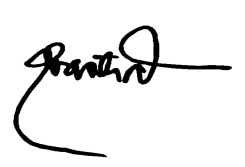 GENALIN A. AMANTIADJanuary 5, 2015ENGR. NOEL L. RESABALJanuary 5, 2015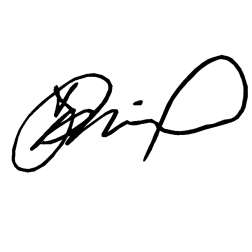 ELSA P. PANORILFebruary 25, 2015Human Resource Management OfficerPMT Chairperson/Head of OfficeBOD Chairman